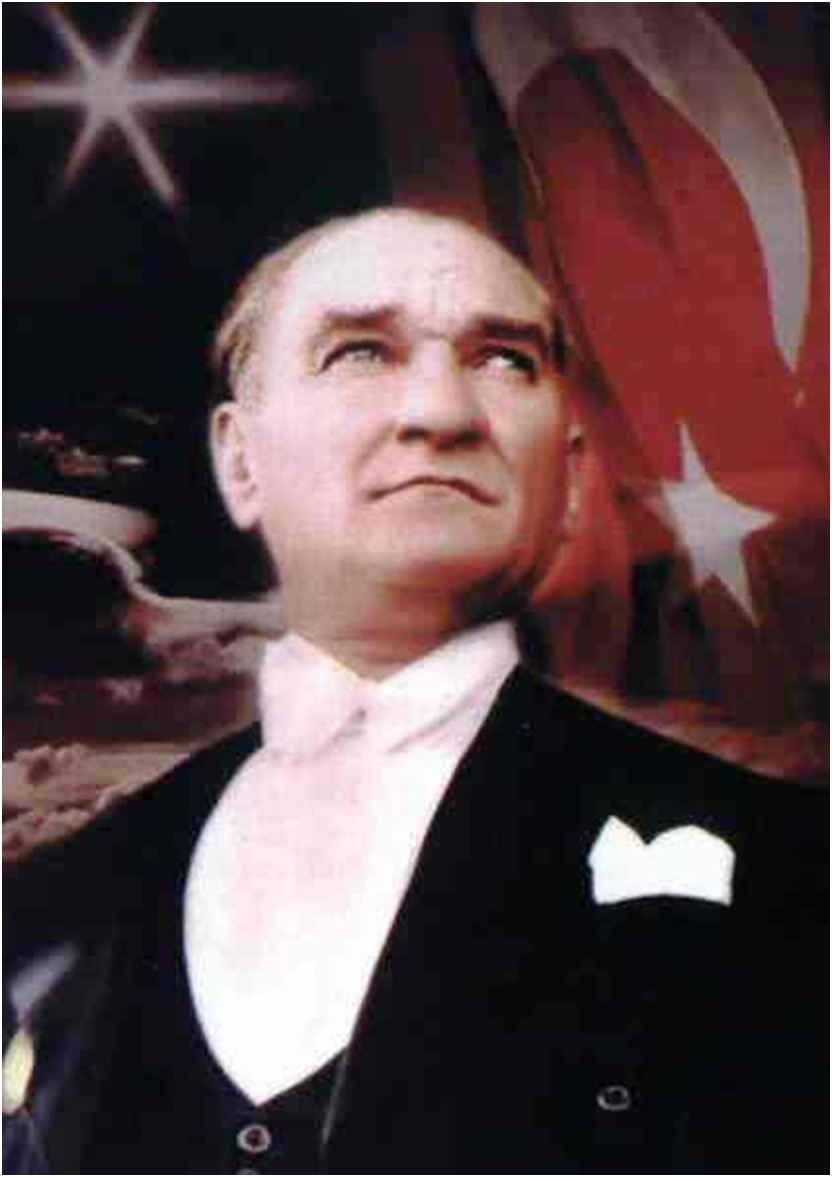 	Milli Eğitim'in gayesi yalnız hükümete memur yetiştirmek değil, daha çok memlekete ahlâklı, karakterli, cumhuriyetçi, inkılâpçı, olumlu, atılgan, başladığı işleri başarabilecek kabiliyette, dürüst, düşünceli, iradeli, hayatta rastlayacağı engelleri aşmaya kudretli, karakter sahibi genç yetiştirmektir. Bunun için de öğretim programları ve sistemleri ona göre düzenlenmelidir.																			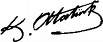 ADAPAZARI  KAYMAKAMLIĞI                                              AYKUT YİĞİT  ORTAOKUL MÜDÜRLÜĞÜ2015-2019 STRATEJİK PLAN ÜST KURULUMillî Eğitim Bakanlığının 16/09/2013 tarihli ve 2013/26 no’lu genelgesi doğrultusunda Stratejik Plan Hazırlama Ekibi tarafından hazırlanan   Aykut Yiğit  Ortaokul Müdürlüğü  2015-2019 Stratejik Planı incelenerek 04/12/2015 tarihinde Stratejik Plan Üst Kurulunca onaylanmıştır.Muhterem ALTIN Okul  Müdürü      Türkçe    Öğretmeni     					                              Okul Aile Birliği Başkanı ÖN SÖZStratejik yönetimin en önemli aşaması stratejik planlamadır. Stratejik planlama önceleri stratejik yönetimle karıştırılmış olsa bile günümüzde stratejik yönetimden ayrı olarak ele alınmaktadır. Stratejik planlama temelde yönetici, lider ve planlamacılara stratejik düşünme ve hareket etmeye yardım için düzenlenmiş araçlar, işlemler ve kavramlar grubudur. Stratejik planlama örgütün gelişmesine ve etkili stratejinin yerleşmesine yardım eder (Bryson,). Stratejik planlama güttüğü amaçlar ve planlama öncülleri nedeniyle oldukça uzun bir zaman süresini gerekli kılmaktadır. Bu nedenle denilebilir ki en uzun süreli planlama stratejik planlamadır (Grigsby ve Stahl,). Yapılan tanımlamalar stratejik planlamanın kısa sürede yapılmaması gerektiğini vurgulayarak yöneticilerin sorumluluğunun önemini yansıtmaktadır. Bu bağlamda ele alındığında gerekli analizler yapmadan, kısa sürede alınan kararların gelecekte bir sorun olarak örgütü etkileyeceği olasıdır. Stratejik uygulama ve değerlendirmenin başarısı, temelde sağlıklı bir stratejik planlamaya bağlıdır . 5018 sayılı Kanunun 9 uncu maddesinde, kamu idarelerinin bütçelerini stratejik planlarında yer alan misyon, vizyon, stratejik amaç ve hedeflerle uyumlu ve performans esasına dayalı olarak hazırlayacakları belirtilmiştir. Ödeneklerin etkin kullanımı öncelikle bütçelerin plan ve programlara uygun bir şekilde hazırlanması ile mümkündür. Dolayısı ile stratejik planların iyi hazırlanması ve birimler tarafından sahiplenilmesi yönetimsel başarıyı sağlayan bütçe başarısını da beraberinde getirecektir. Bu çerçevede, Aykut Yiğit Ortaokulu olarak 5018 sayılı Kamu Mali Yönetimi ve Kontrol Kanunu ile çerçevesi çizilen mali yönetim sistemi ile uyumlu bir kurumsal planlama ve bütçeleme anlayışını, 2015-2019 dönemini kapsayan ikinci kurumsal Stratejik Plan belgesi ile devam ettirmekteyiz. 2015-2019 Stratejik Planında kurum içi ve kurum dışı analizler yapılarak paydaşlar belirlenmiştir. Paydaşlara uygulanan anket sonuçları analiz edilmiştir. Paydaş Analiz sonuçları da dikkate alınarak hazırlanan okulumuz ikinci stratejik planında misyon, vizyon ve ilkeler ortaya konmuştur. Daha sonra ise planın temel çatısını belirleyen temalar; “Eğitim ve Öğretime Erişimin Artırılması”, “Eğitim ve Öğretimde Kalitenin Artırılması” ve “Kurumsal Kapasitenin Geliştirilmesi” şeklinde oluşturulmuştur.  2019 yılına kadar olan dönemin gelişme eksenlerini yansıtan bu üç temanın altında bütünsel bir yapıya sahip amaç, hedef, performans göstergesi ve stratejiler  belirlenmiş maliyetlendirme çalışmaları yapılmıştır.  Maliyetlendirme Çalışmasının sonunda yer alan izleme ve değerlendirme bölümü ile stratejik plan hedeflerinin kurumsal sonuçlara ve çıktılara dönüşüp dönüşmediğinin izlenmesi ve değerlendirilmesine yönelik olarak bir genel çerçeve de verilmektedir.	Stratejik Plan Hazırlama EkibiTABLOLAR DİZİNİTablo 1: Tablo 1: Stratejik Plan Üst Kurulu ………………………………………………………………. 11Tablo 2: Tablo 2: Stratejik Plan Üst Kurulu ………………………………………………………….…… 12Tablo 3: Tablo 3: Stratejik Plan Hazırlama Süreci Takvimi ………………………………………………13Tablo 4: Kurum Yöneticilerinin Yaş İtibari İle Dağılımı.........................................................................14Tablo 5: Destek Personele (Hizmetli- Memur) İlişkin Bilgiler..............................................................19Tablo -6 Mevzuat Analizi…………………………………………………………………………………………21Tablo -7   Eğitim Öğretim Faaliyetleri………………………………………………………………………….25Tablo – 8 - Paydaş Analizi………………………………………………………………………………………26Tablo9- Paydaş Önceliklendirme Matrisi……………………………………………………………………28Tablo-10- İç Paydaş Anketleri………………………………………………………………………………..29Tablo-11- Dış Paydaş Anketi…………………………………………………………………………………30Tablo 12: Kurulan Ekip / Kurul Ve Komisyonlar………………………………………………………….31Tablo-13- İnsan Kaynakları…………………………………………………………………………………..…32Tablo-14- Gelişim ve Sorun Alanları …………………………………………………………………………33Tablo-16- Eğitim Öğretime Katılım ve Tamamlama …………………………………….. 41KISALTMALARAB		: Avrupa BirliğiAFAD		: Afet ve Acil Durum Yönetimi BaşkanlığıAR-GE		: Araştırma – GeliştirmeBİMER		: Başbakanlık İletişim MerkeziBkz.		: BakınızDPT		: Devlet Planlama TeşkilatıDynEd		: Dynamic Education (Dinamik Eğitim)DYS		: Dokuman Yönetim SistemiE-okul		: Okul Yönetim Bilgi SistemiFATİH		: Fırsatları Artırma ve Teknolojiyi İyileştirme HareketiGZFT		: Güçlü, Zayıf, Fırsat, TehditİKB		: İnsan Kaynakları BölümüİPKB		: İstanbul Proje Koordinasyon BirimiİSG		: İş Sağlığı ve GüvenliğiİSTKA		: İstanbul Kalkınma AjansıKHK		: Kanun Hükmünde KararnameKP		: Kalkınma PlanıLYS		: Lisans Yerleştirme SınavıMd.		: MaddeMEB		: Millî Eğitim BakanlığıMEBBİS	: Millî Eğitim Bakanlığı Bilişim SistemleriMEM		: Millî Eğitim MüdürlüğüMEŞ		: Millî Eğitim ŞurasıMTEK		: Mesleki ve Teknik Eğitim KurumlarıMYK		: Mesleki Yeterlilik KurumuOÇEM		: Otistik Çocuklar Eğitim MerkeziÖDÖP		: Öncelikli Dönüşüm ProgramlarıPEST		: Politik, Ekonomik, Sosyolojik, TeknolojikPG		: Performans GöstergesiRAM		: Rehberlik ve Araştırma Merkezis.		: SayfaSAM		: Stratejik AmaçSGB		: Strateji Geliştirme BölümüSH		: Stratejik HedefSHÇEK		: Sosyal Hizmetler ve Çocuk Esirgeme KurumuSP		: Stratejik PlanSPE		: Stratejik Planlama EkibiSTK		: Sivil Toplum KuruluşlarıSWOT		: Strenghts, Weaknesses, Opportunıtıes, Threats (Güçlü, Zayıf, Fırsat, Tehdit)TBMM		: Türkiye Büyük Millet MeclisiTEOG		: Temel Eğitimden Ortaöğretime GeçişTKY		: Toplam Kalite YönetimiTÜBİTAK	: Türkiye Bilimsel ve Teknolojik Araştırma KurumuTÜİK		: Türkiye İstatistik KurumuUNESCO	: United Nations Educational, Scientific and Cultural Organization  		  (Birleşmiş Milletler Eğitim, Bilim ve Kültür Örgütü)vb.		: ve benzerivs.		: vesaireYGS		: Yükseköğretime Geçiş SınavıYÖK		: Yükseköğretim Kurulu BaşkanlığıTANIMLARBilim Sanat Merkezleri: Okul öncesi, ilköğretim ve ortaöğretim çağındaki üstün yetenekli çocuk/öğrencilerin bireysel yeteneklerinin farkında olmalarını ve kapasitelerini geliştirerek en üst düzeyde kullanmalarını sağlamak üzere eğitim-öğretim hizmeti veren kurumdur.Bütünleştirici eğitim (kaynaştırma eğitimi): Özel eğitime ihtiyacı olan bireylerin eğitimlerini, destek eğitim hizmetleri de sağlanarak akranlarıyla birlikte resmî veya özel örgün ve yaygın eğitim kurumlarında sürdürmeleri esasına dayanan özel eğitim uygulamalarıdır.Destek eğitim odası: Okul ve kurumlarda, yetersizliği olmayan akranlarıyla birlikte aynı sınıfta eğitimlerine devam eden özel eğitime ihtiyacı olan öğrenciler ile üstün yetenekli öğrenciler için özel araç-gereçler ile eğitim materyalleri sağlanarak özel eğitim desteği verilmesi amacıyla açılan odaları ifade eder.Eğitim Bölgeleri: Bir koordinatör müdürün yönetiminde, Millî Eğitim Bakanlığı Eğitim Bölgeleri ve Eğitim Kurulları Yönergesinde belirtilen ölçütlere göre belirlenen ve eğitim hizmetlerinin daha etkin olarak sunulabileceği uygun büyüklükteki bölgeyi ifade eder.Eğitim ve öğretimden erken ayrılma: Avrupa Topluluğu İstatistik Ofisinin (Eurostat) yayınladığı ve hane halkı araştırmasına göre 18-24 yaş aralığındaki kişilerden en fazla ortaokul mezunu olan ve daha üstü bir eğitim kademesinde kayıtlı olmayanların ilgili çağ nüfusuna oranı olarak ifade edilen göstergedir.Genel Bütçe: Devlet tüzel kişiliğine dâhil olan ve 5018 sayılı Kanuna ekli (I) sayılı cetvelde yer alan kamu idarelerinin bütçesidir.Hafif, Orta, Ağır Düzeyde Öğrenme Güçlüğü: Bir çocuğun zekâsı normal ya da normalin üstünde olmasına rağmen dinleme, düşünme, anlama, kendini ifade etme, okuma-yazma veya matematik becerilerinde yaşıtlarına ve zekâsına oranla düşük başarı göstermesidir. Hesap Verebilirlik: Kendilerine kaynak tahsis edilenlerin ya da yetki verilenlerin bu kaynakları ve yetkileri ne kadar iyi kullandıklarını sergileme sorumluluğunu ifade etmektedir.İnformal Öğrenme: Bilinçli bir öğrenme sürecine girmeksizin içgüdüler (merak, gözlem) veya ihtiyaçlar sonucunda doğal olarak gerçekleştirilen öğrenme.Katılımcılık: Vatandaşların karar mekanizmasına ve yönetim sürecine temsil yolu ile ya da doğrudan dahil olmaları.Kurumsal Aidiyet Duygusu: Kurumun temel değerleri kurum aidiyetinin çekirdeğini oluştururken, kurum çalışanlarının mutluluğu, davranış ve ilişki kurma biçimleri kurum aidiyetinin dışa yansıyan yüzüdür. Literatür Taraması: Var olan kaynaklar içerisinde belirli bir konunun detaylı biçimde araştırılması ve o konuya ait verilerin sistemli biçimde toplanması sürecidir. Ortalama eğitim süresi: Birleşmiş Milletler Kalkınma Programının yayınladığı İnsani Gelişme Raporu’nda verilen ve 25 yaş ve üstü kişilerin almış olduğu eğitim sürelerinin ortalaması şeklinde ifade edilen eğitim göstergesini ifade etmektedir.Öğrenim Çağ: Bu çağ çocuğun 5 yaşını bitirdiği yılın eylül ayı sonunda başlar ve öğretim yılının başlayacağı tarihte 18 yaşını bitirmemiş olma şartı aranır.Öğretmenlik mesleği genel ve özel alan yeterlilikleri: Öğretmenlik mesleğini etkili ve verimli biçimde yerine getirebilmek için sahip olunması gereken genel bilgi, beceri ve tutumlar ile alanlara özgü olarak sahip olunması gereken bilgi, beceri ve tutumlardır. Önceki öğrenmelerin tanınması: Bireyin eğitim, iş veya diğer hayat tecrübeleri aracılığıyla hayatlarının bütün dönemlerinde gerçekleştirdikleri öğrenme için yeterlilik belgesine sahibi olmalarına imkân tanıyan bir sistem olup, örgün, yaygın ve/veya serbest öğrenme çerçevesinde elde edilen belgelendirilmemiş öğrenme kazanımlarının belirli bir standart çerçevesinde tanınması sürecidir.Örgün eğitim dışına çıkma: Ölüm ve yurt dışına çıkma haricindeki nedenlerin herhangi birisine bağlı olarak örgün eğitim kurumlarından ilişik kesilmesi durumunu ifade etmektedir. Örgün eğitim: Belirli yaş grubundaki ve aynı seviyedeki bireylere, amaca göre hazırlanmış programlarla, okul çatısı altında düzenli olarak yapılan eğitimdir. Örgün eğitim; okul öncesi, ortaokul, ortaokul, ortaöğretim ve yükseköğretim kurumlarını kapsar.Özel Eğitim Sınıfları: Özel eğitime ihtiyacı olan ve ayrı bir sınıfta eğitim almaları uygun bulunan bireylerin, yetersizliği olmayan akranları ile bir arada eğitim görmeleri amacıyla her tür ve kademedeki resmî ve özel okul ve kurumlarda, özel eğitim hizmetleri kurulunun önerisi doğrultusunda millî eğitim müdürlükleri tarafından açılan özel eğitim sınıflarıdır. Özel Eğitim ve Rehabilitasyon: Özel eğitim gerektiren bireylerin konuşma ve dil gelişim güçlüğü, ses bozuklukları, zihinsel, fiziksel, duyusal, sosyal, duygusal veya davranış problemlerini ortadan kaldırmak ya da etkilerini en az seviyeye indirmek, yeteneklerini yeniden en üst seviyeye çıkarmak, temel öz bakım becerilerini ve bağımsız yaşam becerilerini geliştirmek ve topluma uyumlarını sağlamak amacıyla faaliyet gösteren özel öğretim kurumlarıdır.Özel eğitime ihtiyacı olan bireyler (Özel eğitim gerektiren birey): Çeşitli nedenlerle, bireysel özellikleri ve eğitim yeterlilikleri açısından akranlarından beklenilen düzeyden anlamlı farklılık gösteren bireyi ifade eder.Özel yetenekli bireyler: Zeka, yaratıcılık, sanat, liderlik kapasitesi, motivasyon ve özel akademik alanlarda yaşıtlarına göre daha yüksek düzeyde performans gösteren bireyi ifade eder.Standart Dosya Planı: Kurum ve kuruluşların iş ve işlemleri sonucunda teşekkül eden belgelerin, sistemli bir şekilde dosyalanmasını sağlamak üzere önceden hazırlanmış konu ve konu numaraları envanteridir.Stratejik Yönetim: Stratejik yönetim bir organizasyonun hedeflerine ulaşabilmesi için doğru stratejiler geliştirmesini, bu stratejileri etkin bir şekilde uygulamasını ve sonuçlarını değerlendirerek hedefine doğru gidip gitmediğini belirlemesini sağlayan yönetim sürecidir. Şartlı Nakit Transferi: Ekonomik güçlükler nedeniyle temel sağlık ve eğitim hizmetlerinden yararlanamayan; herhangi bir Sosyal Güvenlik Kurumu’na tabi olmayan ve düzenli bir geliri olmayan nüfusun en yoksul kesimine yönelik şartlı bir yardım programıdır.Üstün Yetenekli Bireyler: Zekâ, yaratıcılık, sanat, liderlik kapasitesi veya özel akademik alanlarda yaşıtlarına göre yüksek düzeyde performans gösterdiği uzmanlar tarafından belirlenen çocuk/öğrencilerdir.Yöneltme/Yönlendirme: Öğrencilerin, ilgi, istek, yetenek ve kişilik özelliklerini dikkate alarak; olumlu bir benlik kavramı geliştirebilmelerine, seçeneklerden haberdar olmalarına, potansiyellerinin farkında olarak onu geliştirmeye çalışmalarına, bu doğrultuda kararlar alabilmelerine, aldıkları kararların sonuçlarını görebilmelerine ve sorumluluğunu almalarına yönelik bilimsel hizmetlerin düzenli ve sürekli bir biçimde verilmesidir.Zorunlu eğitim: Dört yıl süreli ve zorunlu ortaokullar ile dört yıl süreli, zorunlu ve farklı programlar arasında tercihe imkân veren ortaokullar ve imam-hatip ortaokullarından oluşan ilköğretim ile ilköğretime dayalı, dört yıllık zorunlu, örgün veya yaygın öğrenim veren genel, mesleki ve teknik öğretim kademelerinden oluşan eğitim sürecini ifade eder.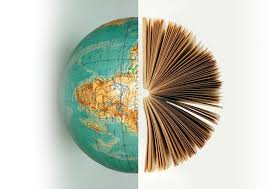 GİRİŞKamuda harcamaları denetim altına almak ve daha verimli hale getirmek için kamu harcama  reformu kapsamında hazırlanan ve 10/12/2003 tarihinde TBMM tarafından kabul edilen 5018 sayılı Kamu Mâli Yönetimi ve Kontrol Kanunu 24/12/2003 tarih ve 25326 sayılı Resmi Gazetede yayımlanmıştır. Bu Kânun ile kamu mali yönetiminde mâli disiplin, hesap verebilirlik ve mali  saydamlık hedeflenerek, kamu kaynaklarının etkin, verimli ve tutumlu kullanılmasını sağlamak üzere performans esaslı bütçelemeye geçiş öngörülmüştür.Bu yeni kamu yönetim anlayışıyla gelecek hedefleri olan, şeffaf, paydaşlarının katılımını esas alan bir anlayış içinde “stratejik yönetim” yaklaşımına geçilmektedir. Stratejik yönetim  anlayışı ile birlikte kurumlar geleceğe yönelik daha planlı ve programlı bir bakış açısı geliştirilecektir.Bu çerçevede hazırlanan okulumuz ikinci stratejik planında öncelikle durum analizi sonrası misyon, vizyon ve ilkeler ortaya konmuştur. Daha sonra ise planın temel çatısını belirleyen; “Eğitim ve Öğretime Erişimin Artırılması”, “Eğitim ve Öğretimde Kalitenin Artırılması”, “Kurumsal Kapasitenin Geliştirilmesi” amaçları  çerçevesinde 2019 yılına kadar olan dönemin gelişme eksenlerini yansıtan  6 hedef  belirlenmiştir. Çalışmanın sonunda yer alan izleme ve değerlendirme bölümü ile stratejik plan hedeflerinin kurumsal sonuçlara ve çıktılara dönüşüp dönüşmediğinin izlenmesi ve değerlendirilmesine yönelik olarak bir genel çerçeve de verilmektedir. BÖLÜM ISTRATEJİK PLAN HAZIRLIK SÜRECİ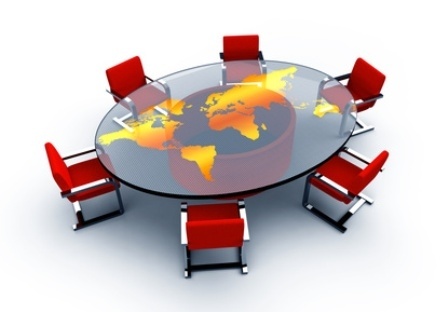 	Stratejik Planlamaya İlişkin Usul ve Esaslar Hakkında Yönetmelik gereği hazırlanan 2013/26 sayılı Genelge ile Millî Eğitim Bakanlığı 2015-2019 Stratejik Planı çalışmaları başlatılmıştır. Genelge ekinde yer alan hazırlık programında il/ilçe milli eğitim müdürlükleri ile okul/kurumların stratejik planlama sürecinde yapılması gerekenler, kurulacak ekip ve kurullar ile sürece ilişkin iş takvimi belirlenmiştir.İl Milli Eğitim Müdürlüğünün 140172 sayı ve 10/01/2014 Tarihli yazısı, İlçe Milli Eğitim Müdürlüğünün 601.01/923 sayı ve 13/01/2014 Tarihli yazıları gereğince Aykut Yiğit Ortaoku 2015-2019 stratejik plan hazırlama süreci başlatılmıştır.Aykut Yiğit Ortaokulu Müdürlüğünün 2015-2019 dönemi stratejik planının hazırlanması sürecinin temel aşamaları Üst Kurul ve Stratejik Plan hazırlama Ekibinin oluşturulması, çalışma takviminin hazırlanması, uygulanacak yöntemlerin ve yapılacak çalışmaların belirlenmesi şeklinde oluşturulmuştur.Okul Müdürlüğümüz bünyesinde okul müdürünün başkanlığında 1 müdür yardımcısı,      2 öğretmen ve Okul Aile Birliği Başkanından oluşan stratejik plan üst kurulu ve 1 Müdür Yardımcısı, 4 Öğretmen, 2 Okul Aile Birliği Yön. Kur. Üyesinden oluşan Stratejik Plan Hazırlama Ekibi Ocak 2014 tarihinde İlçe Milli eğitim Müdürlüğüne bildirilmiştir. Üst kurulda  ve Stratejik Plan Hazırlama Ekibindeki görevli olan personelde değişiklik olduğundan 12/02/2015 tarih 10 sayılı Öğretmenler Kurulu kararıyla yenilenmiştir. 	Tablo 2: Stratejik Plan Hazırlama EkibiStratejik Plan Hazırlama Ekibi Koordinatörü İlçe Milli Eğitim Müdürlüğü tarafından düzenlenen 1 hafta süreli Stratejik Plan Hazırlama Seminerine katılmıştır. Seminerde elde edilen bilgiler Stratejik Planlamada görevli komisyon iyelerine ve öğretmenler kurulunda öğretmenlere aktarılmıştır.MEB 2015-2019 Stratejik Planı Hazırlık Programı çerçevesinde Aykut Yiğit Ortaokulu Müdürlüğü olarak “Stratejik Plan Hazırlık Süreci” beş aşamalı olarak yürütülmektedir. Bu aşamalar: Hazırlık Dönemi Çalışmaları ve Hazırlık Programı, Durum Analizi, Geleceğe Yönelim, Maliyetlendirme, İzleme ve Değerlendirme aşamalarından oluşmaktadır. Şekil 1: Stratejik Planlama ModeliTablo 3: Stratejik Plan Hazırlama Süreci Takvimi2015-2019 Stratejik Plan hazırlık çalışmaları kapsamında gerçekleştirilen İç ve Dış Paydaş Anketi Mayıs 2014  tarihinde Stratejik Plan Hazırlama ekibi tarafından tasnif edilerek değerlendirilmiştir. Stratejik Plan Hazırlama Komisyonu tarafından tarihsel gelişim, mevzuat analizi, faaliyet alanları, ürün ve hizmetler, kurum içi ve kurum dışı analizler, üst politika belgeleri ve gelişim alanları belirlenerek “Durum Analizi” yapılmış ve Stratejik Plan Hazırlama Üst Kuruluna sunulmuştur. Stratejik Plan Üst Kurulu tarafından 30 Eylül 2014 tarihinde durum analizi raporu incelenmiş ve önerilerini Stratejik Plan Hazırlama Ekibine bildirmiştir. Üst kurulun durum analizi ile ilgili görüş ve önerileri doğrultusunda düzenlemeler yapılmıştır. 30 Ekim 2014 tarihinde kurumun taslak olarak hazırlanan misyon, vizyon, temel ilke ve değerleri ile ilgili çalışma da üst kurulun görüşüne sunulmuş ve kuruma ait  misyon, vizyon, temel ilke ve değerler üst kurulun değerlendirmesi sonucunda belirlenmiştir. Stratejik Plan hazırlık çalışmalarının amaç ve hedef oluşturma sürecinde her bir temaya ait bir stratejik amaç ve bu amaçlara ulaşmak için stratejik hedefler konulmuş, daha sonra da hedeflere ulaşmak için de performans göstergeleri belirlenmiştir. Belirlenen stratejik hedeflere ulaşmak amacıyla, her bir hedef için ayrı ayrı GZFT analizleri yapılmak suretiyle stratejiler belirlenmiştir. Ayrıca her bir hedefin durum analizleri yapılmak suretiyle 2015-2019 yılları performans hedefleri belirlenmiştir.BÖLÜM IIDURUM ANALİZİ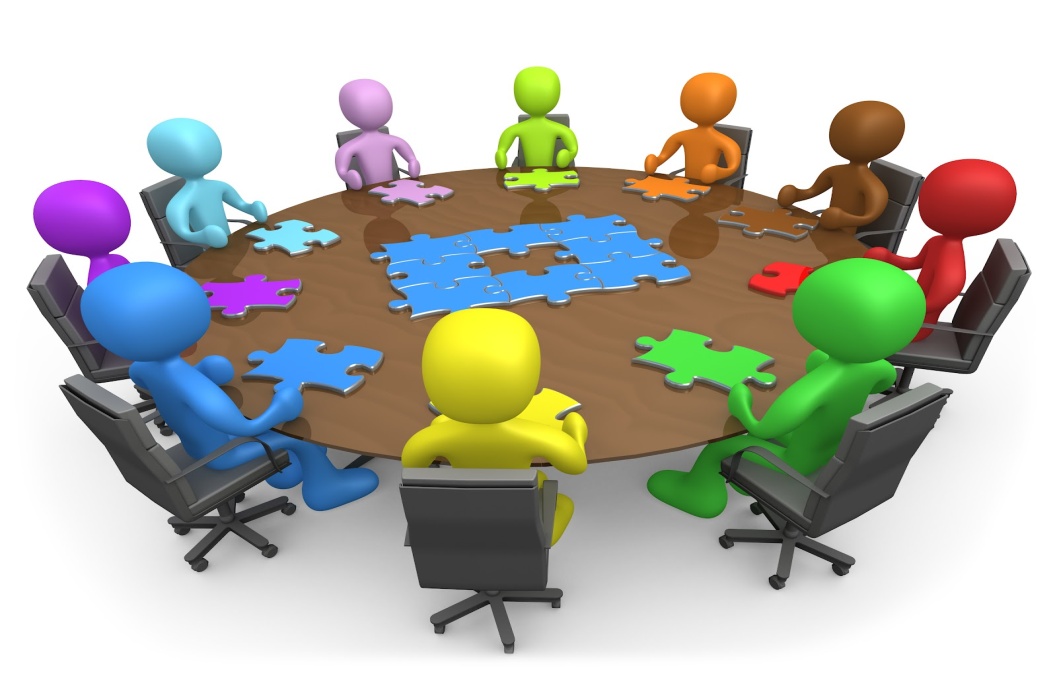 Durum analizi çalışmasında okulumuzun tarihî gelişimi, yasal yükümlülükleri, faaliyet alanları, paydaş analizi, kurum içi analiz ve çevre analizi yapılmıştır.	1. Tarihsel Gelişim Okulumuz 1999 depreminde evleri yıkılanlara devletin TOKİ kanalıyla yaptırmış olduğu Karaman bölgesindedir. 2002 yılında eğitim – öğretim faaliyetine başlamıştır. İlk ismi Karaman İlköğretim Okulu iken,  Sivas deplasmanına giden Sakarya sporlu futbolcuları taşıyan otobüsün Sivas yakınlarında şarampole yuvarlanması sonucu hayatını kaybeden Sakarya spor’un menajeri Aykut Yiğit’in adı verildi.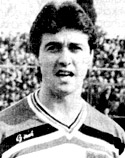 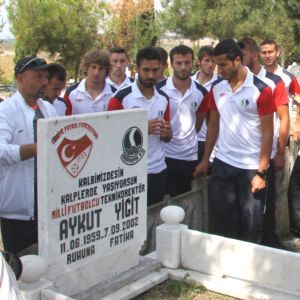  Böylece Aykut Yiğit Ortaokulu olarak Okulumuz 28 derslikten meydana gelmiş olup 3 idare odası , 3 okulöncesi sınıfı,  2 fen laboratuarı, 1 teknoloji tasarım atölyesi, kütüphane, öğretmenler odası, rehberlik odası, memur odası , müzik odası, bilgi teknoloji sınıfı, spor salonu vardır.Çok Amaçlı Salon, Kütüphane ve Kantin okulumuzda hizmet veren diğer bölümlerdir.Okulumuz Kadrosu   bir müdür ve iki müdür yardımcısı bulunmaktadır. Bir rehber öğretmenin görev yaptığı okulumuz öğretim kadrosu  52  branş öğretmeni,  bir özel eğitim öğretmeni ve beş  okulöncesi öğretmeninden oluşmaktadır.   Karaman Sakarya’nın . kuzeybatısında yer alan, 4252 konutun bulunduğu 16.000 civarında insanın yaşadığı bir yerleşim yeridir. Önceleri insanların avlak olarak kullandıkları bu yerler depremden sonra modern görünümü ile düzenli alt yapısı ile çevre düzenlemeleri ile tam bir sayfiye yeri gibidir. Karaman bölgesinde 1 Ortaokul 2 İlkokul, 1 Anadolu Lisesi bulunmaktadır. Yenikent Devlet Hastanesi de Karaman’dadır.     Okulumuz doğalgaz ısınma sistemi ile ısınmakta olup, ısınma problemi yoktur.  Okulumuzun temizliği  4 Sözleşmeli Yardımcı Hizmetli, bir tanesi 4C li kadrolu olmak üzere5 personel tarafından yapılmaktadır.          YASAL YÜKÜMLÜLÜKLER VE MEVZUAT ANALİZİAykut Yiğit Ortaokulu  Milli Eğitim Bakanlığının taşra teşkilatında yer alan bir kurumdur. Milli Eğitim Bakanlığının taşra teşkilatındaki görevlerin yürütülmesi, devlet politikalarının  Adapazarı  İlçe Milli Eğitim Müdürlüğüne bağlı olarak gerçekleştirilmesi müdürlüğümüzün sorumlulukları arasındadır. Aykut Yiğit Ortaokulu   Müdürlüğü olarak Milli Eğitim Bakanlığı adına üstlendiğimiz sorumluluğu yerine getirilmesinde, kanun, tüzük, yönetmelik, yönerge, genelge ve emirler doğrultusunda  hareket edilmektedir.2. Mevzuat Analizi   TABLO -4 Mevzuat AnaliziYasal Çerçeve  1) 5018 yılı Kamu Mali Yönetimi ve Kontrol Kanunu
2) Milli Eğitim Bakanlığı Strateji Geliştirme Başkanlığının 2013/26 Nolu Genelgesi
3) 10. Kalkınma Planı (2014-2018)
4) Yüksek Planlama Kurulu Kararları
5) DPT Müsteşarlığı tarafından hazırlanan Kamu İdareleri İçin Stratejik Planlama Kılavuzu
6) Maliye Bakanlığı Tarafından Hazırlanan Performans Esaslı Bütçeleme Rehberi
7) Kamu İdareleri Faaliyet Raporlarının Düzenlenmesi ile Bu İşlemlere İlişkin Diğer Esas ve Usuller Hakkında Yönetmelik
8) 61. Hükümet Eylem Planı
9) Milli Eğitim Bakanlığı 2015-2019 Stratejik Plan Hazırlık Programı
10) İlköğretim Kurumlar Yönetmeliği
11) Sosyal Etkinlikler Yönetmeliği
12) Öğrecileri Yetiştirme Kursları YönergesiFAALİYET ALANLARI  VE SUNULAN HİZMETLER2015-2019 stratejik plan hazırlık sürecinde okul müdürlüğümüzün faaliyet alanları gruplandırılmıştır.Buna göre okulumuzun faaliyet alanları ile sunulan hizmetleri şu şekildedir:TABLO -5   Eğitim Öğretim FaaliyetleriD-Paydaş Analizi  Paydaş Belirleme Çalışması Okulumuzun eğitim-öğretim hizmetleriyle ilgili olarak doğrudan ya da dolaylı yollarla ilişki içerisinde olduğumuz paydaşlarınızı belirledik.Tablo – 6 - Paydaş AnaliziPaydaş Önceliklendirme MatrisiTABLO7- Paydaş Önceliklendirme MatrisiPaydaş AnketleriPaydaş analizi çalışmaları ile stratejik planlama çalışmalarına veri sağlamak amaçlanmıştır. Okulumuz iç ve dış paydaşlarının okulumuz hizmetleri ile ilgili beklentilerini öğrenmek, memnuniyetlerini ölçmek ve okulumuzun hizmet performansını saptayabilmek için iç ve dış paydaşlarımıza memnuniyet anketleri uygulanmıştır.TABLO-8- İç Paydaş AnketleriDış Paydaş AnketiTABLO-9- Dış Paydaş AnketiE-KURUM İÇİ VE DIŞI ANALİZKurum İçi AnalizKurumun Organizasyon Yapısı         Şekil 2: Aykut Yiğit  Ortaokulu Müdürlüğü Teşkilat ŞemasıKurulan Ekip / Kurul ve KomisyonlarOkulumuzda çeşitli alanlarda  çalışma yapmak, yapılan iş ve işlemleri takip etmek amacıyla yönetmelikler gereği olması gereken kurul ve komisyonlar kurulmuş bu kurul ve komisyonlar  belirli aralıklarla veya ihtiyaç  durumlarına göre toplanmaktadır. Kurulan Ekip, Kurul ve KomisyonlarTablo 10: Kurulan Ekip / Kurul ve Komisyonlarİnsan KaynaklarıPersonelin Öğrenim Durumlarına Göre DağılımıPersonelinin Yaş Dağılımı2015   Yılı Kurumdaki Mevcut Hizmetli/ Memur Sayısı:Genel İstatistikler               2015-2016 EĞİTİM ÖĞRETİM YILI   ŞUBE VE ÖĞRENCİ SAYILARIYerleşim Alanı ve DersliklerFiziki ve Teknolojik KaynaklarOkulun  Fiziki ve Teknolojik Altyapısı TABLO11- Fiziki ve Teknolojik KaynaklarMali Kaynakları Yıllara Göre Aykut Yiğit Ortaokulu Müdürlüğü Gelir Gider TablosuTABLO12- Mali KaynaklarıBu Tablo gelir kaynakları ayrı ayrı  ( bağış,okul aile birliği,kntin geliri vs.) gider kalemeride ayrı ayrı (kırtasiye ,telefon,personel,temizlik,bakım onarım vs.) düzenlenebilir.PAYDAŞ ANALİZİPAYDAŞ ANALİZİ MATRİSİ2.1-Üst Politika BelgeleriStratejik plan hazırlıkları kapsamında üst politika belgeleri incelenmiş, bu belgelerde belirtilen hedefler doğrultusunda amaç ve hedeflerimiz belirlenmiş olup incelenen üst politika belgeleri listelenmiştir. GZFT (Güçlü, Zayıf, Fırsat, Tehdit) AnaliziGüçlü Yönler Sınıf mevcutlarının azlığıOkulun merkeze uzak olması nedeniyle olumsuz süreçlerden fazla etkilenmemesiOkulumuzun fiziki yapısının uygunluğuÖğretmenlerin deneyimli olmasıOkulda disipline önem verilmesi. Eğitim öğretim faaliyetlerinin yönetim tarafından desteklenmesi, , Öğrencilerle bireysel olarak ilgilenilmesi, Ders materyallerinin erişimiBaşarısız öğrencilerle özel olarak ilgilenilmesi, Öğrencilerin kendilerine değer verildiğinin, saygı duyulduğunun farkında olması, Öğrencilere yetenekleri doğrultusunda farklı alanlarda kurs imkânının sağlanmasıÖğretmen sirkülasyonun az olmasıİdare, öğretmen, veli, öğrenci ilişkilerinin ve iletişiminin yüksek olmasıOkulda kurs ve seminerlere yer verilmesiÇalışanların kurumumuzun hedeflerini gerçekleştirmesini sağlayacak bilgi, beceri, deneyim ve yeteneklerle sahip olması.Eğitim personelinin tecrübeli olmasıKantin kira gelirinin olmasıHizmetli personel kadrosunun çalışma performansının yüksek olması     19-Uyum içerisinde çalışan bir yönetim kadrosunun olması     20-Öğretmenler arasında mesleki ve kişisel dayanışmanın olması  21-Güvenli okul ortamının olması  22-Öğretmenlerin velilerle görüşme yapacağı bir odanın olması Zayıf Yönler 1-Eğitim-Öğretim sürecinde velilerden yeterli faydanın sağlanamaması2-Öğrencilerde verimli ders çalışma ve kitap okuma alışkanlığının olmaması3-Sosyal faaliyetlerin planlama sürecinin yetersizliği4-Velilerin okula bakış açıları5-Arabulucu eğitiminin hem velilere hem de öğrencilere yapılmaması6-Okula olumlu katkı sağlayacak sınıf veli temsilcileri belirleme ve bilgilendirme sürecinin zayıflığı7-Okul kütüphanesinin yeterince aktif olmaması8-Spor araç-gereç eksikliğinin olması9-Okul bahçesi alanının yetersiz olması. 10-Hizmetli sayısının yetersiz olması.11-Rehberlik hizmetlerinin yetersizliği12-Velilerin öğrencilerini takip yetersizliği13- Parçalanmış aile sayısının fazlalığı14-Yeni yerleşim yeri olması ve hızlı büyüme15-Okulun maddi kaynaklarının yetersizliği16-Kadrolu Yardımcı Hizmetli Personel sayısının yetersizliğ17-Veli  profilinin eğitim düzeyinin düşük olmasıFırsatlarÇevrenin gelişime açık olmasıOkulun toplumdaki imajının olumlu olması.İletişim yöntemlerinin gelişmiş olması Okulun şehir  trafiğinden ve gürültüsünden uzak olmasıOkuldaki personelin değişiminin az olmasıFATİH Projesi kapsamında okulumuzun teknolojik altyapısının iyileştirilmesi.Bağımsız ortaokul olmasıSağlık Kuruluşlarına yakın olmasıTehditlerDeprem bölgesinde bulunuyor olmakKayıt bölgesinde  özel okulun fazla olması nedeniyle ekonomik durumu iyi olan velilerin özel okula kayıt yaptırmaya yönelmesiParçalanmış aile problemlerinin çocuklara yansıtılmasıGenel bütçeden eğitim ve öğretim yatırımlarına yeteri kaynak ayrılmamasıTeknolojik gelişmelerin olumsuz etkileri(TV,internet,cep telefonu, sosyal medya vb.)Yeni yerleşim yerinde olması ve hızlı nüfus artışıGelişim ve Sorun AlanlarıOkul Müdürlüğümüzün Gelişim ve Sorun Alanları; Kurum içi ,GZFT, Kurum dışı (PEST) Analizi çalışmaları, paydaş anketleri, birebir yapılan görüşmeler sonucunda elde edilen veriler  doğrultusunda katılımcı bir yaklaşım kapsamında aşağıdaki şekilde tespit edilmiştir.TABLO-14- Gelişim ve Sorun AlanlarıG. STRATEJİK PLAN MİMARİSİYasal yükümlülükler ve mevzuat analizi, üst politika belgeleri, literatür taraması, GZFT analizi ve eğitim sisteminin gelişim ve sorun alanları dikkate alınarak Aykut Yiğit Ortaokulu Müdürlüğü 2015-2019 Stratejik Planı’nın temel mimarisi oluşturulmuştur. Geleceğe yönelim bölümü bu mimari çerçevesinde yapılandırılmıştır.Eğitim ve Öğretime ErişimEğitim ve Öğretime Katılım ve Tamamlama1.1.1.	Okul öncesi eğitimde okullaşma devam ve tamamlama1.1.2.	Zorunlu eğitimde okullaşma, devam ve tamamlama1.1.3.	Hayat boyu öğrenmeye katılım1.1.4.	Özel eğitime erişim ve tamamlama1.1.5.	Özel politika gerektiren grupların eğitim ve öğretime erişimi1.1.6.	Özel öğretimin payı1.1.7.	Yurt dışında ikamet eden vatandaşların eğitim ve öğretime erişimiEğitim ve Öğretimde KaliteÖğrenci Başarısı ve Öğrenme KazanımlarıÖğrenciÖğretmen Öğretim programları ve materyalleriEğitim - öğretim ortamı ve çevresiRehberlikÖlçme ve değerlendirmeEğitim ve Öğretim ile İstihdam İlişkisinin Geliştirilmesi Sektörle iş birliğiÖnceki öğrenmelerin tanınmasıHayata ve istihdama hazırlamaMesleki rehberlikYabancı Dil ve HareketlilikYabancı dil yeterliliğiUluslararası hareketlilikKurumsal KapasiteBeşeri Altyapı İnsan kaynakları planlamasıİnsan kaynakları yönetimiİnsan kaynaklarının eğitimi ve geliştirilmesiFiziki, Mali ve Teknolojik AltyapıFinansal kaynakların etkin yönetimiOkul bazlı bütçelemeEğitim tesisleri ve altyapıDonatım Yönetim ve OrganizasyonKurumsal yapının iyileştirilmesiBürokrasinin azaltılmasıİş analizleri ve iş tanımlarıMevzuatın güncellenmesiİzleme ve değerlendirmeAvrupa Birliğine uyum ve Uluslararasılaşma  Sosyal tarafların katılımı ve yönetişim Çoğulculuk Katılımcılık Şeffaflık ve hesap verebilirlikKurumsal iletişimBilgi YönetimiBakanlık hizmetlerinin e-Devlet aracılığıyla sunumuElektronik ağ ortamlarının etkinliğinin artırılmasıVeri toplama ve analizBÖLÜM IIIGELECEĞE YÖNELİM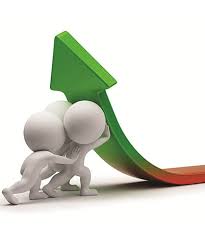 MİSYON, VİZYON VE TEMEL DEĞERLEROkul Müdürlüğümüzün Misyon, vizyon, temel ilke ve değerlerinin oluşturulması kapsamında öğretmenlerimiz, öğrencilerimiz, velilerimiz, çalışanlarımız ve diğer paydaşlarımızdan  alınan görüşler, sonucunda stratejik plan hazırlama ekibi tarafından oluşturulan  Misyon, Vizyon, Temel İlke ve Değerler; Okulumuz üst kurulana sunulmuş ve üst kurul tarafından onaylanmıştır.B. STRATEJİK PLAN GENEL TABLOSUTEMA, STRATEJİK AMAÇ, HEDEF VE TEDBİRLERTEMA 1: EĞİTİM VE ÖĞRETİME ERİŞİMİN ARTIRILMASI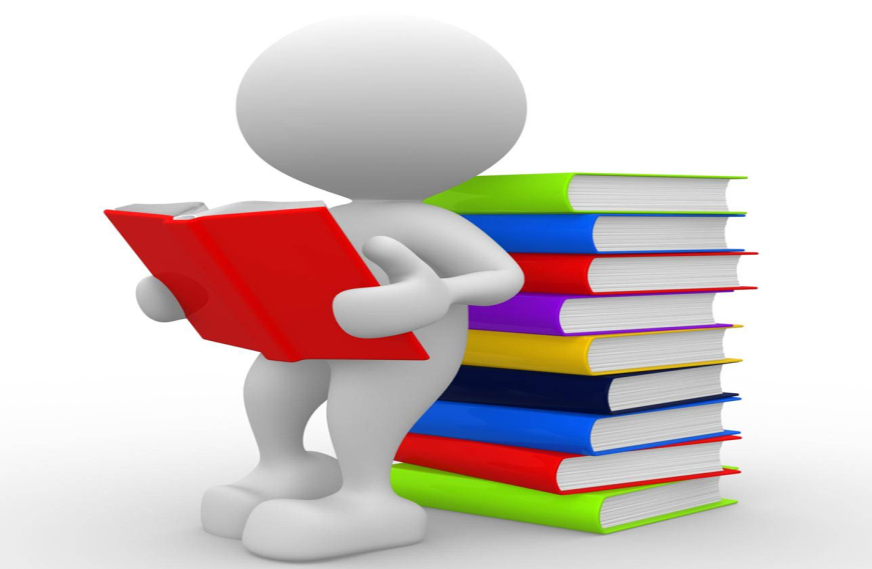 Eğitim Öğretime Katılım ve TamamlamaHedefin Mevcut DurumuOkulumuzda 2014 okullaşma oranlarına bakıldığında ortaokulda %100 seviyesinde gerçekleşmiştir   Örgün eğitimde okullaşma oranı kulumuzda %.100 ‘dür. Okullaşma oranlarımızın yükseltilmesi için öğrencilerimizin eğitim kurumlarımızdaki devamsızlık ve okul terklerinin en aza indirilerek eğitim sürelerinin örgün eğitim içerisinde tamamlanması gerekmektedir. Hayat Boyu Öğrenme ise hem yaratıcı, bilgili, becerikli bir toplum oluşturmak hem de toplumsal ve ulusal düzeyde ekonomik ve maddi olmayan çıktılara dönüşmesi için yaygınlaştırılması ve tüm bireylerin bu hizmetten yararlanması gerekmektedir.TABLO-16- Eğitim Öğretime Katılım ve TamamlamaTEMA 2EĞİTİM VE ÖĞRETİMDE KALİTENİN ARTIRILMASI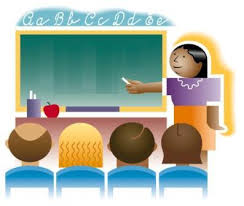 Öğrenci Başarısı ve Öğrenme KazanımlarıHedefin Mevcut DurumuNitelikli bir insan gücüne sahip olabilmemiz için eğitim öğretime erişim ve tamamlamanın yanı sıra, bireylerin kaliteli bir eğitim öğretim almalarının önemi de göz ardı edilemez bir gerçektir. Bireylere, kendilerinde var olan potansiyellerini ortaya çıkarabilme imkânı bulabilecekleri, bedensel, zihinsel ve ruhsal yönden gelişimlerini sürdürürken akademik yönden de başarı düzeylerinin yükseldiği bir eğitim öğretim imkânı sunulmalıdır.Bu nedenle bireylerin akademik başarılarının yanı sıra sosyal, kültürel ve sportif faaliyetlere katılım oranlarının da yükselmesini hedeflemekteyiz.Öğrenci başarı oranları incelendiğinde 2014 verileriyle; ortaokulda sınıf geçme oranı  okulumuzda %100 olduğu görülmektedir.. 2014 verilerine göre eğitim öğretim kurumlarından ulusal yarışma, sosyal, kültürel ve sportif faaliyetlere katılan öğrenci sayılarımız genel öğrenci sayımız içerisinde oranına bakıldığında okulumuzda %3,00  seviyelerinde kalmıştır. 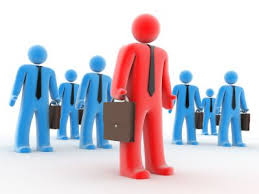 Eğitim ve Öğretim ile İstihdam İlişkisinin GeliştirilmesiHedefin Mevcut DurumuÖğrencilerimizi okulumuzdan mezun ederken gelecekteki mesleklerini doğru seçmelerini ve bu yönde lise tercihi yapmaları konusunda bilgilendirme ve yönlendirmeler yapılmaktadır. Öğrencilerimizi ne kadar doğru yönledirebilirsek topluma sağlayacakları fayda aynı derecede yüksek olacaktır. Eğitim ve istihdam ilişkisinin her geçen gün önem kazandığı günümüzde bedenen ve ruhen mutlu bireylerin yanı sıra, iş hayatında da kendisine gerekli olabilecek bilgi, beceri, tutum ve davranışlara sahip bireyler yetiştirmenin önemi daha da artmaktadır. Bu nedenle bireyleri bir üst öğrenime hazırlarken istihdam edilebilme yeterliliklerini artırmak da hedeflenmektedir.2014 yılında mesleki rehberlik kapsamında 3 ortaöğretim kurumuna öğrencilerle birlikte tanıtıcı gezi düzenlenmiştir. Mesleki rehberlik kapsamında 2014 yılında öğrencilere yönelik 8 velilere yöneli 4 bilgilendirici toplantı/seminer düzenlenmiştir.	2014 yılında mezun öğrencilerimizin  %54  Anadolu/Fen Lisesine  %37 Anadolu Meslek Lisesine ,  %8 İmam Hatip Lisesine,  %1 Açık Liseye kayıt yaptırmıştır.Performans Göstergeleri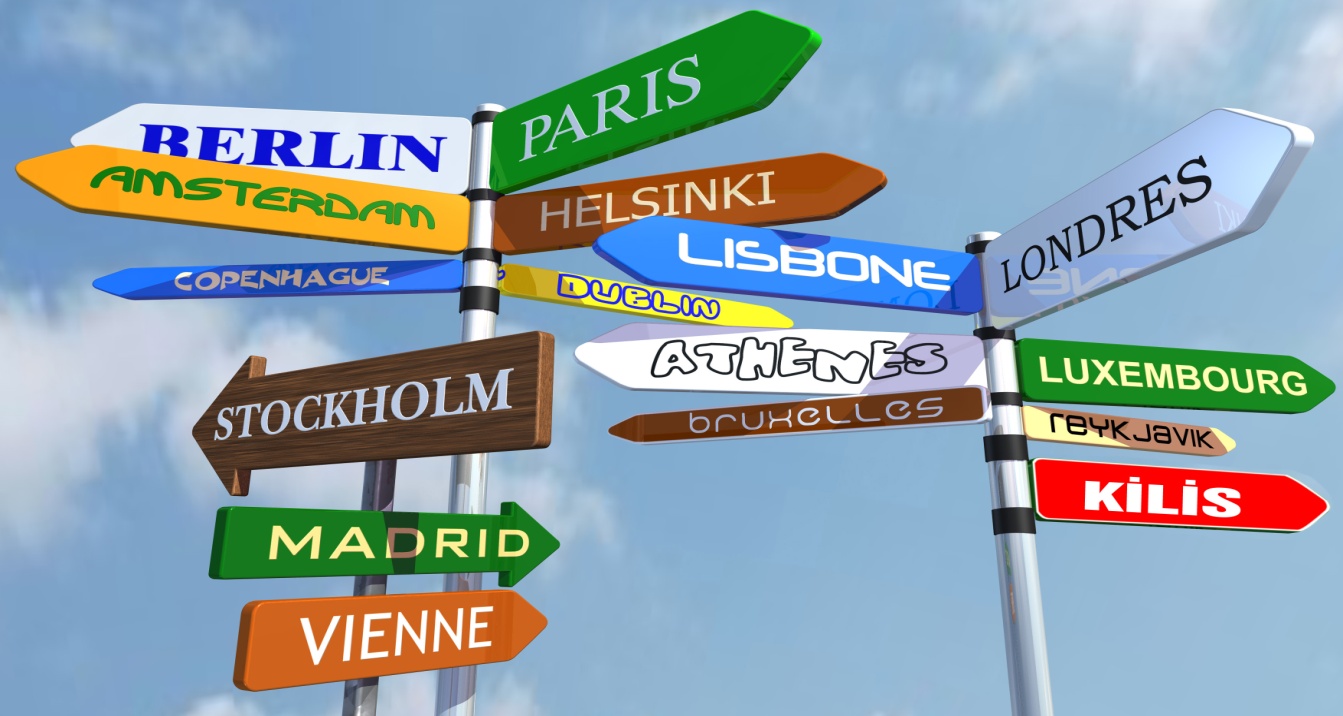 Yabancı Dil ve HareketlilikHedefin Mevcut DurumuGerek ekonomik, gerek kültürel etkileşim açısından bakıldığında küreselleşen dünyada uluslararası hareketliliğin önemi her geçen gün daha da artmaktadır. Bireylerin uluslararası hareketlilikte etkin şekilde yer alabilmeleri için en az bir yabancı dili iyi derecede öğrenmiş olması gerekmektedir. Elde edilen tüm verilerden, ülkemizde olduğu gibi ilçemizde de bu anlamda önemli bir eksikliğin olduğu göz ardı edilemez. Bu sebeple okulumuzda yabancı dil öğretiminde yeni yaklaşımlar geliştirilerek bireylerin yabancı dil yeterliliğinin artırılması ve buna paralel olarak çeşitli program, faaliyet ve projeler ile de uluslararası hareketliliğe katılım oranlarının yükseltilmesi hedeflenmektedir. Yabancı dil konusunda var olan eksiklerimizi gidermek adına okulumuzda DynEd İngilizce Dil Eğitimi programı uygulamaları teşvik edilmektedir. Yabancı Dil eğitimine nitelik kazandırmak adına yabancı dil dersliği açma konularında çalışma yapılacaktır. Okulumuzda yabancı dil destek programları çocuk kulübü bağlamında yapılabilmektir. 2014/2015 eğitim öğretim yılında çocuk kulübü çalışması yapılamamıştır. AB projelerine başvuru ve katılım konusunda personelimiz ve öğrencilerimiz teşvik edilecektir. Performans GöstergeleriTEMA 3KURUMSAL KAPASİTENİN GELİŞTİRİLMESİ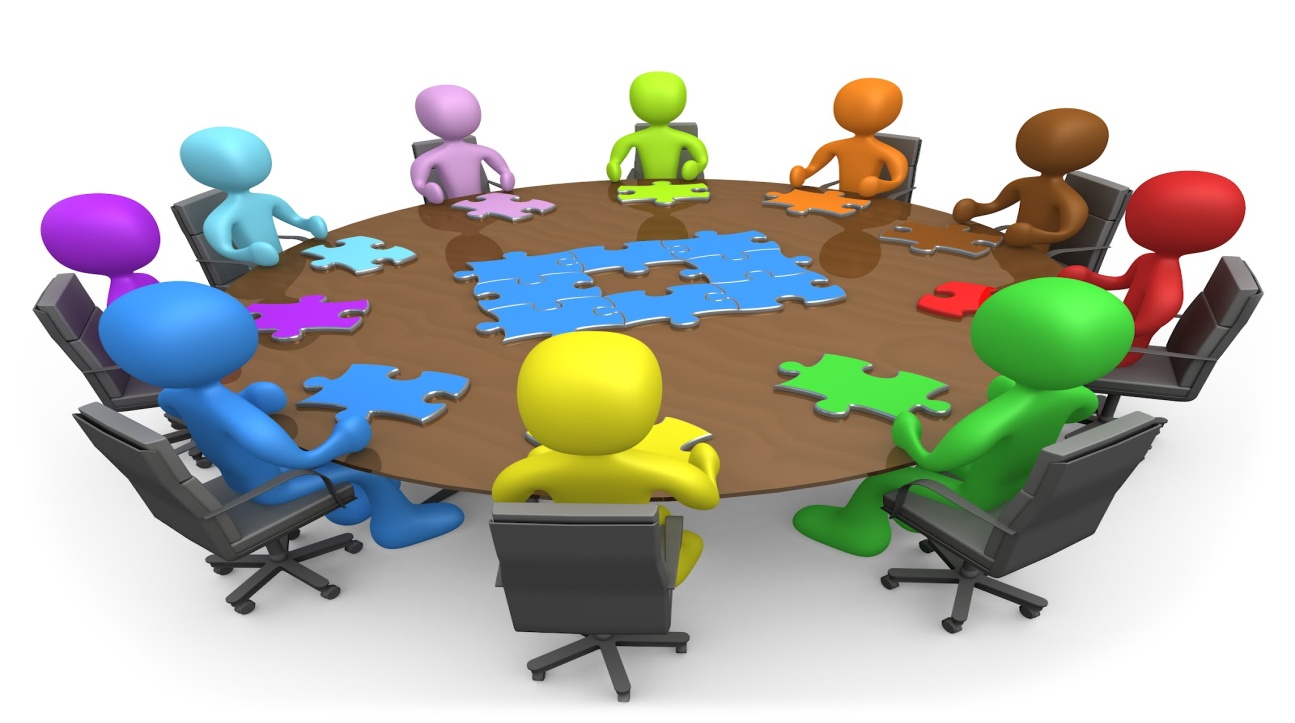 Beşeri Alt YapıHedefin Mevcut DurumuKurumların hizmet faaliyetlerini etkin ve verimli bir şekilde yerine getirebilmesi için yeterli ve nitelikli bir işgücüne sahip olması gerekmektedir. Kurum personelinin nitelikli hizmet üretmesinde hizmet tanımları ve görev alanlarının kapsamlı bir şekilde düzenlenmiş olması, iş ve işlemlerin yürütülmesinde kolaylık ve verimliliği beraberinde getirecektir. Bu bağlamda okulumuzda işlevsel bir insan kaynakları yönetimi ile nitelikli hizmet üretme ve kurum kültürü ile çalışan motivasyonun artırılması hedeflenmektedir. Okulumuzda 2015 yılı verilerine göre öğretmen başına düşen öğrenci 13.8  dir. Okulumuzda yönetici sayılarımızın norm kadroya oranı %100!dür, öğretmen sayılarımızın norma kadroya oranı %98,  memur-hizmetli sayımızın norm kadroya oranı %90’dir. Ek ders ücreti karşılı çalışan öğretmen sayısının toplam öğretmen sayısına göre oranı %6’dır.2015 yılı itibariyle okulumuzda Fatih Projesi kapsamında etkileşimli tahtalar henüz takılmadığından öğretmenlerimizde Fatih Projesi/Eğitimde Teknoloji Kullanma Kursu katılmamıştır. Düzenlenen hizmet içi eğitimlere personelin katılımı sağlanmıştır. 2015 yılında personel başına yıllık hizmetiçi eğitim süresi yöneticileri de %15 saat, öğretmenlerde %13saat olarak gerçekleşmiştir. 2015 yılında okulumuzda personele kurum kültürü ve motivasyonunu artırmaya yönelik toplam 4 etkinlik gerçekleştirilmiştir. Okulumuzda çalışan eğitim personelinin  2 lisansüstü eğitimini tamamlamıştır. Performans Göstergeleri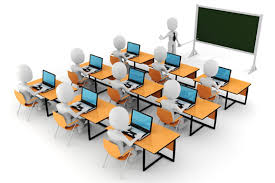 Fiziki ve Mali Alt YapıHedefin Mevcut DurumuEğitim-Öğretimde kalitenin artırılmasının önemli faktörlerden biri de eğitim öğretim ortamının fiziki kapasitesi ile donanım ihtiyaçlarının giderilmesidir. Bu nedenle okulun fiziki ortamlarının iyileştirilerek ihtiyaca cevap verecek düzeye getirilmesi, fiziki ve mali kaynakların kullanımında etkinliğin ve verimliliğin sağlanması hedeflenmektedir.2015 yılı itibari ile okulumuzda toplam “35” derslik bulunmaktadır. 2015 yılı itibariyle derslik başına düşen öğrenci sayısı okulumuzda  20.6 dir.  . Okulumuzda 1 adet çok amaçlı salon bulunmakta, spor salonu  bulunmamaktadır. FATİH Projesi, bilişim teknolojisi araçlarının öğrenme-öğretme sürecinde etkin kullanımı için okulumuzdaki tüm dersliklere,  etkileşimli tahta ve internet altyapısı kurulumu başlamış ve devam etmektedir.Okulumuzun fiziki kapasitelerinin geliştirilmesi ve imkânlar dâhilinde sosyal alanlar oluşturulması yoluyla paydaşlarımızın memnuniyetinin artırılması için Eğitim-Öğretime destek sağlayabilecek hayırseverlere ulaşılmaya çalışılmaktadır.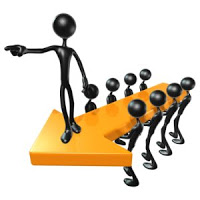 Yönetim ve Organizasyon, Bilgi Yönetimi ve Kurumsal İletişimin ArtırılmasıHedefin Mevcut DurumuKurumsal yapı ve yönetim organizasyonlarını verimli hale getirmiş olan kurumlar incelendiğinde, katılımcı, çoğulcu, şeffaf, hesap verilebilir bir yöntemin etkisi öne çıkmaktadır. Eski anlayışların yerine, günün koşullarına uygun çağdaş bir yönetim anlayışının gereği kaçınılmazdır. Bu nedenle Müdürlüğümüzün de kurumsal yapı ile yönetim organizasyon yapısının etkin bir yapıya kavuşturulması hedeflenmektedir. Katılımcılık, şeffaflık ve hesap verilebilirlik ilkeleriyle okulumuz organizasyon yapısının bütünleştirilerek kurumsal kapasitenin geliştirilmesi hedeflenmektedir.Kurumların nitelikli hizmet sunabilmeleri için her geçen gün artan talepleri karşılamada enformasyon teknolojilerinden en üst düzeyde yararlanmaları bir zorunluluk haline gelmiştir. Kısa sürede etkin ve doğru hizmet sunmanın yararlanıcı memnuniyeti açısından önemi de kaçınılmazdır.  Bu nedenle Aykut Yiğit Ortaokulu olarak gelişen enformasyon teknolojilerinin imkân ve fırsatlarından en üst seviyede yararlanma amaçlanmaktadır. Kurum Net’ten gelen bilgi ve belgelerin daha hızlı bir şekilde ulaştırılması, daha güvenli ve daha sağlıklı bir şekilde saklanması için gerekli önlemler alınmaktadır. Okulumuzun yaptığı çalışmaların, faaliyet ve duyuruların toplumun her kesimine ulaştırılması hedeflenmiştir. 2015 yılı itibarıyla Kurum Web sitesinde verilen haber sayısı “3” duyuru sayısı “15”olmuştur. IV. BÖLÜMMALİYETLENDİRME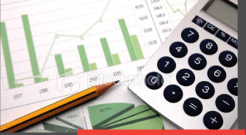 *Tabloda bulunan veriler Okul Aile Birliği kayıtlarına göre oluşturulmuştur (2015 Tahmini Bütçe)*Tabloda bulunan veriler Okul Aile Birliği kayıtlarına göre oluşturulmuştur (2015 Tahmini Bütçe)Tablo: 2015-2019 Stratejik Planı Tahmini Maliyetlendirme TablosuV. BÖLÜMİZLEME VE DEĞERLENDİRME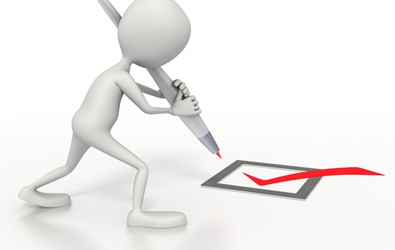 İZLEME ve DEĞERLENDİRME	5018 sayılı Kamu Mali Yönetimi ve Kontrol Kanunu ile ülkemizde hayata geçirilen stratejik yönetim anlayışı kapsamında yürütülen Millî Eğitim Bakanlığı stratejik planlama çalışmaları 2006/55 sayılı Genelge ile 2006 yılı Eylül ayında başlamış ve 2009 yılı Aralık ayında Millî Eğitim Bakanlığının ilk Stratejik Planının kamuoyuna açıklanmasıyla tamamlanmıştır.Aykut Yiğit Ortaokulu   Müdürlüğü 2010-2014 Stratejik Planının Değerlendirmesi		Katılımcı bir yöntemle hazırlanan bu stratejik planda yer alan amaç ve hedefler benzer yöntemle hazırlanan performans programları vasıtasıyla gerçekleştirilmeye çalışılmıştır.  Performans programları, stratejik planda yer alan stratejik hedeflere dayalı olarak belirlenen yıllık performans hedefleri ile oluşturulmuştur. Bu hedeflerin ve stratejik plan kapsamındaki diğer Bakanlık çalışmalarının gerçekleşme durumları hazırlanan faaliyet raporları aracılığı ile kamuoyu ile paylaşılmıştır. Performans esaslı bütçelemenin temel unsurlarından olan stratejik plan, performans programı ve faaliyet raporları kamu idaresinde saydamlık ve hesap verebilirliğin en önemli araçları duruma gelmiştir.		Stratejik planlama sürecinde gerçekleştirilen çalışmalar sayesinde personelinin görev ve sorumlulukları konusunda farkındalığı artmıştır. Aynı zamanda uzun dönemli planlama anlayışının müdürlüğümüzde benimsenmesi ile kurumsallığın ve sürdürülebilir yönetim anlayışının gelişmesine katkı sağlanmıştır.	Süreç içerisinde karşılaşılan en önemli güçlüklerden biri, köklü bir geçmişe sahip olan okulumuzda stratejik planlamanın nispeten yasal bir zorunluluktan ibaret olarak algılanmasıdır. Bir diğer önemli güçlük ise yönetici kadrolarında yaşanan değişiklikler neticesinde planda yer alan stratejik hedeflerin gerçeklemesine yönelik yürütülen çalışmaların zaman zaman duraksamasıdır. İkinci plan hazırlık döneminde bu konularda iyileşme sağlandığı, stratejik yönetime ilişkin farkındalık düzeyinin yükseldiği ve üst yönetim katkısının arttığı gözlemlenmiştir.	Okulumuzun 2010-2014 Stratejik Planı’nın gerçekleşme durumu değerlendirildiğinde aşağıdaki konularda önemli iyileşmelerin sağlandığını görülmüştür:Okullaşma oranlarında artış,Bir üst öğrenim kurumuna devam eden öğrenci sayısındaki artış,Mali ve teknolojik altyapıda iyileşmeler,Öğretim programları ve materyalleri,	2010-2014 Stratejik Plan döneminde önemli iyileşme sağlanan alanlara yönelik ikinci plan dönemi için de çalışmaların devam ettirilerek sürdürülebilirliğin sağlanması hedeflenmiştir. Bu kapsamda gerekli hedef ve tedbirler belirlenerek bunların gerçekleşme durumlarını izlemek üzere göstergeler oluşturulmuştur.	Bununla birlikte aşağıdaki konularda da geliştirilmesi gereken öncelikli alanlar tespit edilmiştir:Öğrenci başarısı ve öğrenme kazanımlarıYabancı dil yeterliliğiFiziki altyapı İzleme ve değerlendirme	Bu başlıklarda gerekli iyileşmelerin sağlanması amacıyla paydaşların görüş ve önerileri ile durum analizlerinden yola çıkılarak üst makamların koordinasyonunda stratejiler geliştirilmiştir. Aykut Yiğit  Ortaokulu Müdürlüğü 2015-2019 Stratejik Planı İzleme Ve Değerlendirme Modeli	5018 sayılı Kamu Mali Yönetimi ve Kontrol Kanunu’nun amaçlarından biri makro planlarda yer alan politika ve hedefler doğrultusunda kamu kaynaklarının etkili, ekonomik ve verimli bir şekilde elde edilmesi ve kullanılmasını, hesap verebilirliği ve malî saydamlığı sağlamak üzere, kamu malî yönetiminin yapısını ve işleyişini düzenlemektir. 	Bu amaç doğrultusunda kamu idarelerinin stratejik planlar vasıtasıyla, kalkınma planları, programlar, ilgili mevzuat ve benimsedikleri temel ilkeler çerçevesinde geleceğe ilişkin misyon ve vizyonlarını oluşturması,  stratejik amaçlar ve ölçülebilir hedefler saptaması, performanslarını önceden belirlenmiş olan göstergeler doğrultusunda ölçmesi ve bu sürecin izleme ve değerlendirmesini yapmaları gerekmektedir. 	Bu kapsamda 2015-2019 döneminde, kalkınma planları ve programlarda yer alan politika ve hedefler doğrultusunda kaynaklarının etkili, ekonomik ve verimli bir şekilde elde edilmesi ve kullanılmasını, hesap verebilirliği ve saydamlığı sağlamak üzere Aykut Yiğit  Ortaokulu 2015-2019 Stratejik Planı hazırlamıştır. Hazırlanan planın gerçekleşme durumlarının tespiti ve gerekli önlemlerin zamanında ve etkin biçimde alınabilmesi için 2015-2019 Stratejik Planı İzleme ve Değerlendirme Modeli geliştirilmiştir. Bu model kapsamında belirlenen performans hedeflerine ulaşılıp ulaşılmadığı ‘Performans Göstergesi İzleme Formu’ (Tablo 20) kullanılarak tespit edilip, varsa hedeften sapma analizleri yapılacak ve ilgili bölümlerin iyileştirme önerileri alınacaktır.	İzleme, stratejik plan uygulamasının sistematik olarak takip edilmesi ve raporlanmasıdır. Değerlendirme ise, uygulama sonuçlarının amaç ve hedeflere kıyasla ölçülmesi ve söz konusu amaç ve hedeflerin tutarlılık ve uygunluğunun analizidir.      Aykut Yiğit  Ortaokulu 2015-2019 Stratejik Planı İzleme ve Değerlendirme Modeli’nin çerçevesini; Aykut Yiğit  Ortaokulu 2015-2019 Stratejik Planı ve performans programlarında yer alan performans göstergelerinin gerçekleşme durumlarının tespit edilmesi,Performans göstergelerinin gerçekleşme durumlarının hedeflerle kıyaslanması,Sonuçların raporlanması ve paydaşlarla paylaşımı,Güncelleme dâhil gerekli tedbirlerin alınmasısüreçleri oluşturmaktadır.	 Aykut Yiğit  Ortaokulu 2015-2019 Stratejik Planı’nda yer alan performans göstergelerinin gerçekleşme durumlarının tespiti yılda iki kez yapılacaktır. Yılın ilk altı aylık dönemini kapsayan birinci izleme kapsamında, İzleme ve Değerlendirme Ekibi tarafından harcama birimlerinden sorumlu oldukları göstergeler ile ilgili gerçekleşme durumlarına ilişkin veriler toplanarak konsolide edilecektir. Göstergelerin gerçekleşme durumları hakkında hazırlanan rapor üst yöneticiye sunulacak ve böylelikle göstergelerdeki yıllık hedeflere ulaşılmasını sağlamak üzere gerekli görülebilecek tedbirlerin alınması sağlanacaktır.	Yılın tamamını kapsayan ikinci izleme dâhilinde İzleme ve Değerlendirme Ekibi tarafından harcama birimlerinden sorumlu oldukları göstergeler ile ilgili yıl sonu gerçekleşme durumlarına ait veriler toplanarak konsolide edilecektir. Yılsonu gerçekleşme durumları, varsa gösterge hedeflerinden sapmalar ve bunların nedenleri üst yönetici başkanlığında harcama birim yöneticilerince değerlendirilerek gerekli tedbirlerin alınması sağlanacaktır. Ayrıca stratejik planın yıllık izleme ve değerlendirme raporu hazırlanarak kamuoyu ile paylaşılacaktır.Ayrıca, okul, kurum ve müdürlük düzeyinde stratejik hedeflerin gerçekleşme yüzdesi izleme ve değerlendirme sistemi üzerinden takip edilecek ve göstergelerin gerçekleşme durumları düzenli olarak kamuoyu ile paylaşılacaktır.İZLEME ve DEĞERLENDİRME MODELİ: DÖNEM (Ocak / Temmuz)Yapılacak İşlerİzleme ve Değerlendirme Ekibi tarafından harcama birimlerinden sorumlu oldukları göstergeler ile ilgili gerçekleşme durumlarına ilişkin verilerin toplanması ve konsolide edilmesi.Göstergelerin gerçekleşme durumları hakkında hazırlanan raporun üst yöneticiye sunulması.Raporlama Zamanı: Her yılın Temmuz ayı içerisinde.DÖNEM (Bütün Yıl)Yapılacak İşlerİzleme ve Değerlendirme Ekibi tarafından harcama birimlerinden sorumlu oldukları göstergeler ile ilgili yılsonu gerçekleşme durumlarına ilişkin verilerin toplanması ve konsolide edilmesiÜst yönetici başkanlığında harcama birim yöneticilerince yılsonu gerçekleşmelerinin, gösterge hedeflerinden sapmaların ve sapma nedenlerin değerlendirilerek gerekli tedbirlerin alınması.Raporlama Zamanı: İzleyen yılın Şubat ayı sonuna kadar.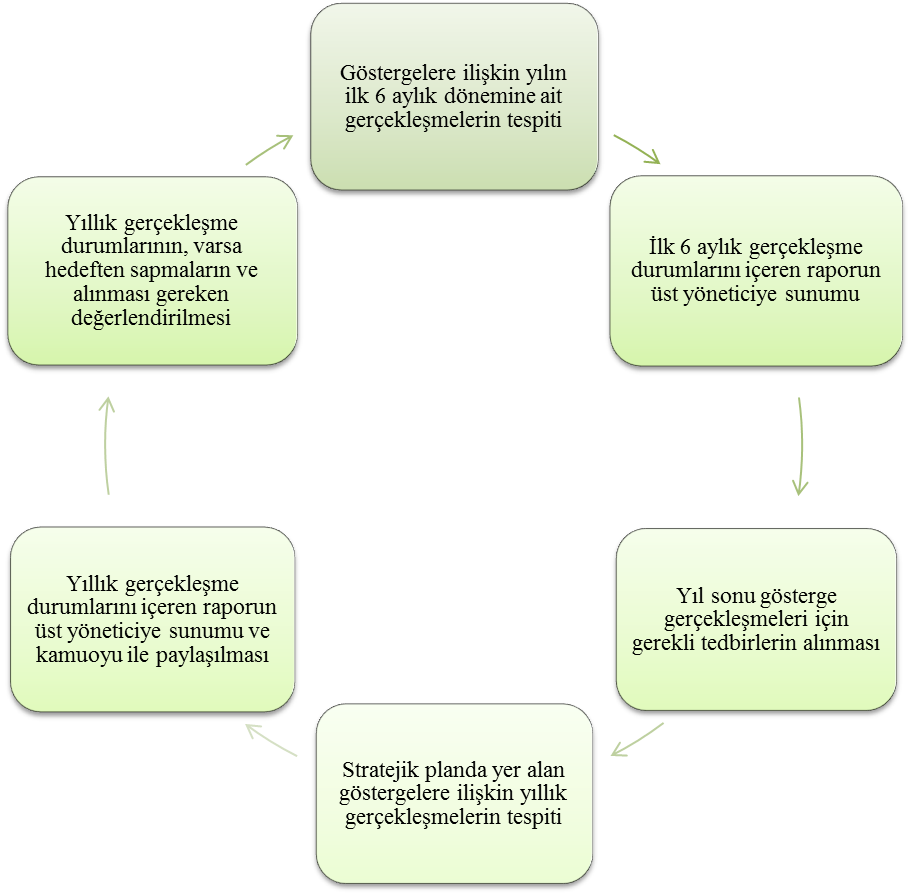 Şekil 2:  Aykut Yiğit  Ortaokulu 2015-2019 Stratejik Planı İzleme ve Değerlendirme ModeliKurumumuza ait bu stratejik plandaki hedeflerin gerçekleşip gerçekleşmediğini ölçmek ve değerlendirmek için İzleme ve Değerlendirme Komisyonu oluşturulmuştur. Komisyonun üyeleri ve görev unvanları şöyledir:İzleme ve Değerlendirme Komisyonu mali takvime göre 6 ayda bir aşağıdaki raporu “1 Ocak – 30 Haziran” ile “1 Temmuz – 31 Aralık” tarihleri arasında gerçekleşen durumları anlatan raporlarını “1-10 Temmuz” ve “1-10 Ocak” tarihleri aralığında hazırlayıp okul idaresine sunarlar. Okul Müdürü, İzleme ve Değerlendirme Ekibi ve Okul Gelişim Yönetim Ekibi üyeleri ile bir araya gelerek yapılan çalışmaları değerlendirir. Başarılı olunamayan hedefleri tespit edip ilgili bölümün önerilerini alırlar. Tablo 1: 2015-2019 Stratejik Planı Tahmini Maliyetlendirme TablosuBU TABLODA HER HEDEF İÇİN YAPILMASI DÜŞÜNÜLEN FAALİYET VE PROJELERİN TAHMİNİ MALİYETLERİ ÇIKARTILARAK PLAN MAALİYETİ OLUŞTURULACAKTIRPerformans Göstergesi İzleme FormuBU İZLEME DEĞERLENDİRME FORMU ÖRENEKTİR,HER AMACIN HER HEDEFİNİN HER PERFORMANSINA YÖNELİK BİR İZLEME FORMU TUTULMASI GEREKMEKTEDİR.STRATEJİK PLAN ÜST KURULU İMZA SİRKÜSÜMustafa Kemal Atatürk’ün fotoğrafı ve sözü	ATATÜRK'ÜN GENÇLİĞE HİTABESİ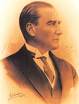 Ey Türk gençliği! Birinci vazifen, Türk istiklâlini, Türk cumhuriyetini, ilelebet, muhafaza ve müdafaa etmektir.Mevcudiyetinin ve istikbalinin yegâne temeli budur. Bu temel, senin, en kıymetli hazinendir. İstikbalde dahi, seni, bu hazineden, mahrum etmek isteyecek, dâhilî ve haricî, bedhahların olacaktır. Bir gün, istiklâl ve cumhuriyeti müdafaa mecburiyetine düşersen, vazifeye atılmak için, içinde bulunacağın vaziyetin imkân ve şeraitini düşünmeyeceksin! Bu imkân ve şerait, çok namüsait bir mahiyette tezahür edebilir. İstiklâl ve cumhuriyetine kastedecek düşmanlar, bütün dünyada emsali görülmemiş bir galibiyetin mümessili olabilirler. Cebren ve hile ile aziz vatanın, bütün kaleleri zapt edilmiş, bütün tersanelerine girilmiş, bütün orduları dağıtılmış ve memleketin her köşesi bilfiil işgal edilmiş olabilir. Bütün bu şeraitten daha elim ve daha vahim olmak üzere, memleketin dâhilinde, iktidara sahip olanlar gaflet ve dalâlet ve hatta hıyanet içinde bulunabilirler. Hatta bu iktidar sahipleri şahsî menfaatlerini, müstevlilerin siyasî emelleriyle tevhit edebilirler. Millet, fakrı zaruret içinde harap ve bîtap düşmüş olabilir.Ey Türk istikbalinin evlâdı! İşte, bu ahval ve şerait içinde dahi, vazifen; Türk istiklâl ve cumhuriyetini kurtarmaktır! Muhtaç olduğun kudret, damarlarındaki asil kanda, mevcuttur!GİRİŞ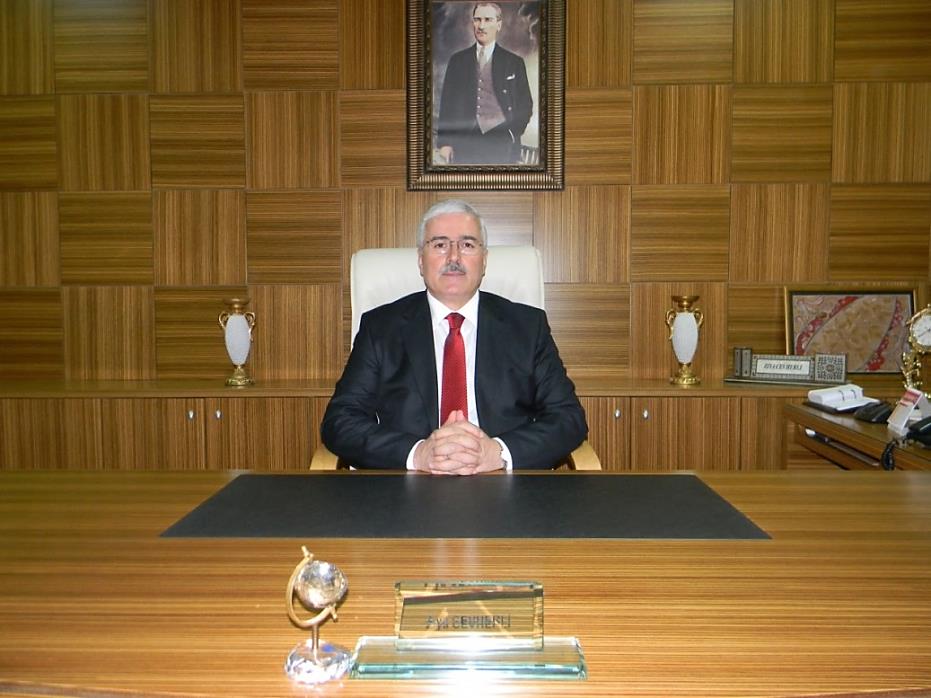 Sürekli değişimin ve gelişimin yaşandığı dünyamızda, her alanda olduğu gibi yönetim alanında da yeni yaklaşımlar ortaya çıkmakta ve kurumsal başarının sağlanmasında etkili olan bu yaklaşımları benimsemek günümüz toplumunda gün geçtikçe daha da önem kazanmaktadır. Gelişimin bir parçası olan stratejik yönetim ve kalite anlayışının hızla değer kazanması ve olumlu etkilerinin zaman içerisinde daha da belirginleşmesiyle birlikte tüm kurumlarda stratejik yönetim anlayışı hakim olmaya başlamıştırStratejik Planlama, bir kurumda görev alan her kademedeki kişinin katılımını ve kurum yöneticisinin tam desteğini içeren sonuç almaya yönelik çabaların bütününü teşkil eder. Bu anlamda paydaşların ihtiyaç ve beklentileri, paydaşlar ve politika yapıcıların kurumun misyonu, hedefleri ve performans ölçümünün belirlenmesinde aktif rol oynamasını ifade eder. Bu etkinin bir sonucu olarak kamu kurumlarında stratejik planlamanın yapılması; 5018 sayılı Kamu Mali Yönetimi ve Kontrol Kanunu ve bu kanunda değişiklik yapan 5436 sayılı yasa ile zorunlu hale getirilmiş ve kurumların planlama süreçleri Devlet Planlama Teşkilatı tarafından belirlenmiştir.Bu kanun gereği 2011-2014 yıllarını kapsayan birinci dönem stratejik planı yapılmış ve uygulanmıştır. Bakanlığımızın ikinci dönem stratejik planlama hedeflerine uygun olarak ikinci dönem stratejik planımız hazırlanmıştır. 2015-2019 yıllarını kapsayan bu plan Adapazarı İlçe Milli Eğitim Müdürlüğü ve bağlı kuruluşlar için yapacakları çalışmalarda en önemli yol haritası olacaktır.Stratejik planımızın hazırlanmasında veri desteği sağlayarak katılımı en üst seviyede gerçekleştirmemize katkı sunan bütün paydaşlarımıza teşekkür eder planımızın ilçemize ve ilimize hayırlı olmasını dileriz.Ziya CEVHERLİAdapazarı İlçe Milli Eğitim Müdürü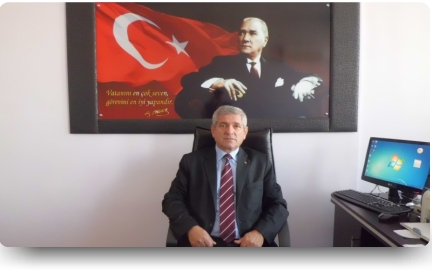 	Kurumlar Geleceğini Planlamadan Yaşayamaz   Biz, yıllarca bugünümüzü tanımlamak için hep geçmişimize bakmamız gerektiği düşüncesiyle büyütüldük. Bize hep dediler ki bir kişinin geçmişi onun geleceğini belirler. Bugün; hep düne ait olanla açıklandı uzun yıllar. Ancak ne kadar büyük bir yanılgı içerisinde olduğumuzu şimdi daha iyi anlıyoruz. Çünkü; gelişimin çok hızlı yaşandığı günümüz dünyasında yarın ya da daha genel bir ifadeyle gelecek kavramı eski çağların zamana dair öngörülerinin çok ötesine geçerek hemen bir anda karşınıza çıkıveren bir olgudur artık. Bu anlamda bugüne şekil vermenin en kolay ve doğru yolu ancak geçmiş ve geleceği çarpmakla mümkündür. Hep söylendiği gibi geleceği bilmenin en geçerli yolu onu stratejik anlamda planlamaktır. Geleceğe kalmanın en etkili şekli onu bugünden yaşamaktır.  Yunus Emre’nin ifadesiyle: “Her dem yeniden doğarız biz. Bizden kim usanası?”Stratejik plan bizim arzu ettiğimiz vizyon ve misyona ulaşmada ortaya konulan kurumsal bir iradedir. Fakat hedeflediğimiz vizyona ulaşmakta şüphesiz yeterli olmayabilir. Takdir edersiniz ki, bugün her şey çok hızlı gelişiyor. Dolayısıyla da eğitim öğretimle ilgili alınan yeni kararlar doğrultusunda yaptığımız stratejik planda da zaman zaman bir takım değişikliler olacaktır. Eğitim öğretim de karşımıza çıkacak yeni fırsatlar bize yeni kararlar aldıracaktır. Paydaşlarımızdan gelecek yeni fikirler ve projelerle stratejik planımız güncellenecektir. Şunu söyleyebilirim ki; bu dört yıllık süre sonunda kurum olarak her yönüyle bugünkü durumdan daha iyi nokta da olacağımıza inancım tamdır. Kurumlar da tıpkı insanlar gibi yaşayan varlıklardır. Hele hele bahsi geçen okullarsa onların işi zaten hep gelecektir. Gelecekte varlığı bile tartışma konusu olan ve dinamik bir süreci soluyan eğitim kurumlarının geleceği planlamadan yaşamaları düşünülemez.Bu planın hazırlanma sürecinde komisyondaki arkadaşlarım özverili ve güzel bir çalışma yaptılar. Kendilerine ve planın hazırlanma sürecinde katkıda bulunan bütün paydaşlarımıza teşekkür ediyorum. 2015/2019 Stratejik Planı doğrultusunda yapılacak çalışmaların okulumuzu belirtilen hedeflere ulaştıracağına inanıyor ve tüm çalışanlara başarılar diliyorum.                                                                                                                Muhterem ALTIN                                                                                                            Okul MüdürMetin EFEAhmet Öner KARAMANMüdür YardımcısıRehber Öğretmen             Ferdun ÖKERMehtap POLATİÇİNDEKİLERİÇİNDEKİLERSAYFA NOSUNUŞSUNUŞÖNSÖZÖNSÖZ8İÇİNDEKİLERİÇİNDEKİLER9TABLOLAR DİZİNİTABLOLAR DİZİNİ10KISALTMALARKISALTMALAR11TANIMLARTANIMLAR12GİRİŞGİRİŞ15BİRİNCİ BÖLÜM   AYKUT YİĞİT ORTAOKULU STRATEJİK PLANLAMA SÜRECİBİRİNCİ BÖLÜM   AYKUT YİĞİT ORTAOKULU STRATEJİK PLANLAMA SÜRECİ16         Yasal Çerçeve         Yasal Çerçeve16         Stratejik Planlama Çalışmaları         Stratejik Planlama Çalışmaları18İKİNCİ BÖLÜM: MEVCUT DURUM ANALİZİİKİNCİ BÖLÜM: MEVCUT DURUM ANALİZİ221.Tarihsel Gelişim222.Yasal Yükümlülükler 233.Faaliyet Alanları, Ürün ve Hizmetler264. Paydaş Analizi285. Kurum İçi Analiz 33        5.1 Örgütsel Yapı34        5.2 İnsan Kaynakları35        5.3 Teknolojik Düzey38        5.4 İstatistikî Veriler36        5.5 Mali Kaynaklar396.Çevre Analizi39        6.1 Üst Politika Belgeleri417.GZFT (Güçlü Yönler, Zayıf Yönler, Fırsatlar, Tehditler) Analizi418.Gelişim ve Sorun Alanları43Stratejik Plan Mimarisi44ÜÇÜNCÜ BÖLÜM: GELECEĞE YÖNELİMÜÇÜNCÜ BÖLÜM: GELECEĞE YÖNELİM459.Misyon, Vizyon, Temel Değerler4610.Temalar, Amaçlar, Hedefler, Performans Göstergeleri, Faaliyet/Projeler ve Stratejiler 48DÖRDÜNCÜ BÖLÜM: MALİYETLENDİRMEDÖRDÜNCÜ BÖLÜM: MALİYETLENDİRME72Gelirin Ekonomik Sınıflandırılması72Giderin Ekonomik Sınıflandırılması73Tahmini Maliyetlendirme Tablosu74BEŞİNCİ BÖLÜM: İZLEME VE DEĞERLENDİRMEBEŞİNCİ BÖLÜM: İZLEME VE DEĞERLENDİRMEİzleme ve Değerlendirme76Stratejik Plan Üst Kurulu İmza Sirküsü82KURUM KİMLİK BİLGİSİKURUM KİMLİK BİLGİSİKURUM KİMLİK BİLGİSİKURUM KİMLİK BİLGİSİKURUM KİMLİK BİLGİSİKurum Adı Kurum Adı Aykut Yiğit OrtaokuluAykut Yiğit OrtaokuluKurum TürüKurum Türüİlköğretim  - Aİlköğretim  - AKurum KoduKurum Kodu732141732141Kurum StatüsüKurum Statüsü Kamu                        Özel Kamu                        ÖzelKurumdaÇalışan Personel SayısıKurumdaÇalışan Personel SayısıYönetici              : 3Öğretmen           : 53Hizmetli              : 1Memur                : 1Yönetici              : 3Öğretmen           : 53Hizmetli              : 1Memur                : 1Öğrenci SayısıÖğrenci Sayısı723723Öğretim ŞekliÖğretim Şekli  Normal                  ikili  Normal                  ikiliOkulun Hizmete Giriş TarihiOkulun Hizmete Giriş Tarihi31.05.200231.05.2002KURUM İLETİŞİM BİLGİLERİKURUM İLETİŞİM BİLGİLERİKURUM İLETİŞİM BİLGİLERİKURUM İLETİŞİM BİLGİLERİKurum Telefonu / FaxKurum Telefonu / FaxTel. : 264 221 1676Fax : 264 221 1676Tel. : 264 221 1676Fax : 264 221 1676Kurum Web AdresiKurum Web Adresihttp://aykutyigit.meb.k12.trhttp://aykutyigit.meb.k12.trMail AdresiMail Adresi732141 @meb.k12.tr732141 @meb.k12.trKurum AdresiKurum Adresi Mahalle        : Karaman mah. 1434 Ada Posta Kodu  :     54290 İlçe               :  Adapazarı İli                  : Sakarya Mahalle        : Karaman mah. 1434 Ada Posta Kodu  :     54290 İlçe               :  Adapazarı İli                  : SakaryaKurum MüdürüKurum MüdürüMuhterem ALTIN                              Tel:0.532.7063468 Muhterem ALTIN                              Tel:0.532.7063468 Kurum Müdür YardımcılarıKurum Müdür YardımcılarıMetin EFE                                       Tel: 0.553.6206683Mehmet SARI                                  Tel: 0.505.6375354Metin EFE                                       Tel: 0.553.6206683Mehmet SARI                                  Tel: 0.505.6375354AYKUT YİĞİT ORTAOKULU MÜDÜRLÜĞÜSTRATEJİK PLAN ÜST KURULUAYKUT YİĞİT ORTAOKULU MÜDÜRLÜĞÜSTRATEJİK PLAN ÜST KURULUAYKUT YİĞİT ORTAOKULU MÜDÜRLÜĞÜSTRATEJİK PLAN ÜST KURULUAYKUT YİĞİT ORTAOKULU MÜDÜRLÜĞÜSTRATEJİK PLAN ÜST KURULUAYKUT YİĞİT ORTAOKULU MÜDÜRLÜĞÜSTRATEJİK PLAN ÜST KURULUSIRA NOADI SOYADIADI SOYADIGÖREVİGÖREVİ1Muhterem ALTINMuhterem ALTINOkul MüdürüOkul Müdürü2                     Metin EFE                     Metin EFEMüdür YardımcısıMüdür Yardımcısı3                     Burcu ŞIK                     Burcu ŞIKÖğretmenÖğretmen4                     Ferdun ÖKER                     Ferdun ÖKERÖğretmenÖğretmen5                     Mehtap POLAT                     Mehtap POLATOkul Aile Birliği BaşkanıOkul Aile Birliği BaşkanıAYKUT YİĞİT ORTAOKULU  MÜDÜRLÜĞÜ                                                                  2015-2019 STRATEJİK PLAN HAZIRLAMA EKİBİAYKUT YİĞİT ORTAOKULU  MÜDÜRLÜĞÜ                                                                  2015-2019 STRATEJİK PLAN HAZIRLAMA EKİBİAYKUT YİĞİT ORTAOKULU  MÜDÜRLÜĞÜ                                                                  2015-2019 STRATEJİK PLAN HAZIRLAMA EKİBİSIRA NOADI SOYADIGÖREVİ1Mehmet SARIOkul Stratejik Plan Koordinatörü2                  Ahmet Öner KARAMANRehber Öğretmen2Kerem ÇELİKÖğretmen3          Nur Karaman KAVALÖğretmen4Emine AKDEREÖğretmen5Tahir ATAGÜNÖğretmen6Selma KARAPINAROkul Aile Birliği Yön. Kur. Üyesi7Sevim TURAKOkul Aile Birliği Yön. Kur. Üyesi
Stratejik Planlama Adımları
Stratejik Planlama Adımları2014201420142014201420142014201420142014201420142014201420142014201420142014201520152015201520152015201520152015201520152015201520152015201520152015201520152015201520152015
Stratejik Planlama Adımları
Stratejik Planlama AdımlarıOcakŞubatMartNisanMayısHaziranTemmuzTemmuzAğustosAğustosEylülEylülEkimEkimKasımKasımAralıkAralıkOcakOcakOcakŞubatŞubatMartMartNisanNisanMayısMayısHaziranHaziranTemmuzTemmuzAğustosAğustosEylülEylülEkimEkimKasımKasımAralıkAralık1Kurulan Ekip ve Üst Kurulun Bilgilerinin ve Çalışma Planının Başkanlığa Bildirilmesi2Ekip ve Kurul Üyelerinin Stratejik Planlama Konusunda Hizmetiçi Eğitimden Geçirilmesi3DURUM ANALİZİ3Tarihi Gelişim3Mevzuat Analizi3Faaliyet Alanları, Ürün ve Hizmetler3Kurum İçi ve Kurum Dışı Analizler (Paydaş Analizi, Örgütsel Yapı, Teknolojik Düzey,  İnsan Kaynakları, Mali Kaynakların Araştırılması, GZFT vb. Analizler)3Üst Politika Belgeleri3Gelişim Alanlarının Belirlenmesi3İlçe Milli Eğitim Müdürlüğünün Değerlendirmesi4GELECEĞE YÖNELİM4Misyon-Vizyon-Temel İlke ve Değerler4Temalar4Stratejik Amaçlar4Stratejik Hedefler4Performans Göstergeleri4Stratejiler4Faaliyet ve Projeler5MALİYETLENDİRME6İZLEME VE DEĞERLENDİRME9İlçe Milli Eğitim Müdürlüğünün Değerlendirmesi10Düzeltme, Onay ve Yayım Sıra No
Mevzuatın Adı1AtamaMEB Norm Kadro YönetmeliğiMEB Öğretmenlerinin Atama ve Yer Değiştirme YönetmeliğiMEB Eğitim Kurumları Yöneticilerinin Görevlendirmelerine Dair Yönetmelik
2
Ödül, Sicil ve Disiplin657 Sayılı Devlet Memurları KanunuMilli Eğitim Bakanağı Disiplin Amirleri YönetmeliğiMEB Sicil Amirleri YönetmeliğiMEB Personeline Başarı, Üstin Başarı Belgesi ve Ödül Verilmesine Dair Yönerge
3
Okul Yönetimi1739 Sayılı Milli Eğitim Temel Kanunu222 Sayılı İlköğretim ve Eğitim Kanunu 652 Sayılı MEB Teşkilat ve Görevleri Hakkında Kanun Hükmünde KararnameOkulöncesi Eğitim ve İlköğretim Kurumları YönetmeliğiOkul-Aile Birliği YönetmeliğiMEB Eğitim Bölgeleri ve Eğitim Kurulları YönergesiMEB Yönetici ve Öğretmenlerinin Ders ve Ek Ders Saatlerine İlişkin YönetmelikTaşınır Mal Yönetmeliği4Eğitim ve Öğretim
5
Mühür, Yazışma, ArşivResmi Yazışmalarda Uygulanacak Usul ve Esaslar Hakkında YönetmelikMEB Evrak YönergesiMEB Arşiv Hizmetleri YönetmeliğiResmi Mühür Yönetmeliği
6
Rehberlik ve Sosyal EtkinliklerRehberlik ve Psikolojik Danışma Hizmetleri YönetmeliğiMEB İlköğretim ve Ortaöğretim Sosyal Etkinlikler YönetmeliğiMEB Bayrak Törenleri YönergesiOkul Spor Kulüpleri YönetmeliğiMEB Okul Kütüphaneleri Standart YönetmeliğiMEB Okul Kütüphaneleri Yönetmeliği
7
Öğrenci İşleriOkulöncesi Eğitim ve İlköğretim Kurumları YönetmeliğiMEB Demokrasi Eğitimi ve Okul Meclisleri YönergesiOkul Servis Araçları Hizmet Yönetmeliği
8
Personel İşleriMEB Personeli izin YönergesiDevlet Memurları Tedavi ve Cenaze Giderleri YönetmeliğiKamu Kurum ve Kuruluşlarında Çalışan Personelin Kılık Kıyafet YönetmeliğiMemurların Hastalık Raporlarını Verecek Hekim ve Sağlık Kurulları Hakkında YönetmelikDevlet Memurlarının Tedavi Yardımı ve Cenaze Giderleri YönetmeliğiMEB Personeli Görevde Yükselme ve Unvan Değişikliği YönetmeliğiÖğretmenlik Kariyer Basamaklarında Yükselme Yönetmeliği
9
İsim ve TanıtımMEB Kurum Tanıtım YönetmeliğiMilli Eğitim Bakanlığına Bağlı Kurumlara Ait Açma, Kapatma ve Ad Verme YönetmeliğiEĞİTİM ÖĞRETİM FAALİYETLERİEğitim hizmetleriÖğrenci başarısının değerlendirilmesiSınıf geçme işleriÖğrenci davranışlarının değerlendirilmesiBilimsel araştırmalarDers kitapları dağıtımıDers programı hazırlamaÖğretmen sınıf dağılımıMüfredata uygun olarak yıllık planların yapılmasıÖğretimin yürütülmesiÖlçme ve değerlendirmeRehberlikÖğrenci rehberliğiKonferans ve panellerMeslek tanıtım organizasyonlarıBireysel görüşmelerVeli bilgilendirme toplantılarıSeminerler SOSYAL, KÜLTÜREL VE SPORTİF FAALİYETLERToplum hizmetİ çalışmalarıKulüp çalışmalarıSosyal ve Kültürel faaliyetler GezilerTurnuvalarYarışmalarPanellerKonferanslarFestivallerYÖNETİM FAALİYETLERİÖğrenci kayıt, kabul ve devam işleriKarar verme ve planlamaÖrgütleme ve koordinasyonEtki ve İletişimGörev dağılımıÖlçme değerlendirmeDestek kuruluşları koordinasyonuDenetimKaynak ihtiyacı ve bütçelemeOrganizasyon ve iş tanımıÖğrenci sağlığı ve güvenliğiPersonel işleri Burs hizmetleri Okul çevre ilişkileriÖğrenim belgesi düzenlemeTemizlik hizmetleriBakım, onarım işleriDemirbaş ve stok yönetimiKantin kira gelirleriKulüp, kurs iş ve işlemleri ÖdemelerTaşıma HizmetleriÖğrenci işleriDisiplin/ Onur Kurulu (Öğrenci Davranışlarını Değerlendirme Kurulu)Arşiv hizmetleri ve yönetimiSIRAPaydaşlarKurum İçi / DışıKurum İçi / DışıPaydaş TürüPaydaş TürüPaydaş TürüPaydaş TürüPaydaş TürüPaydaş TürüSIRAPaydaşlarDış Paydaşİç PaydaşLiderÇalışanlarMüşteriTemel OrtakStratejik OrtakTedarikçi1BakanlıkXXXX2Yatırım ve Tesisler DairesiXXX3Eğitim Araçları ve Donatım DairesiXXX4Hizmetiçi Eğitim DairesiXX5Bütçe Dairesi BaşkanlığıXXX6Eğitim Teknolojileri Genel MüdürlüğüXXX7İl Milli Eğitim MüdürlüğüXXX8İlçe Milli Eğitim MüdürlüğüXXX9Okul YöneticileriXXXX10Ders ÖğretmenleriXXX11Rehber ÖğretmenXXX12MemurXXX13HizmetliXXX14ÖğrencilerXXX15Okul -Aile BirliğiXXXXX16MezunlarımızXX17VelilerimizXXXX18Öğrenci ServisleriXXX19Kantin işletmecisiXXXX20ValilikXXX21Belediye BaşkanlığıXXX22DershanelerXX23Emniyet TeşkilatıXX24ÜniversitelerXXX25Ulusal ve Yerel BasınXX26Sağlık kuruluşlarıXX27Gençlik Spor MüdürlüğüXX28Yardımsever Kişi ve KuruluşlarXXXSIRAPAYDAŞLARDIŞ PAYDAŞİÇ PAYDAŞNEDEN PAYDAŞNEDEN PAYDAŞPaydaşın Kurum Faaliyetlerini Etkileme DerecesiPaydaşın Kurum Faaliyetlerini Etkileme DerecesiPaydaşın Kurum Faaliyetlerini Etkileme DerecesiPaydaşın Taleplerine Verilen ÖnemPaydaşın Taleplerine Verilen ÖnemSonuçSonuçSIRAPAYDAŞLARDIŞ PAYDAŞİÇ PAYDAŞNEDEN PAYDAŞNEDEN PAYDAŞTam  5" "Çok  4", "Orta  3", "Az  2", "Hiç  1" Tam  5" "Çok  4", "Orta  3", "Az  2", "Hiç  1" Tam  5" "Çok  4", "Orta  3", "Az  2", "Hiç  1" Tam  5" "Çok  4", "Orta  3", "Az  2", "Hiç  1" Tam  5" "Çok  4", "Orta  3", "Az  2", "Hiç  1" SonuçSonuçSIRAPAYDAŞLARDIŞ PAYDAŞİÇ PAYDAŞNEDEN PAYDAŞNEDEN PAYDAŞ1,2,3 İzle
4,5 Bilgilendir1,2,3 İzle
4,5 Bilgilendir1,2,3 İzle
4,5 Bilgilendir1,2,3 Gözet               4,5 Birlikte Çalış 1,2,3 Gözet               4,5 Birlikte Çalış SonuçSonuç1BakanlıkXEğitim politikaları belirleyicisi55555Bilgilendir,Birlikte ÇalışBilgilendir,Birlikte Çalış2Yatırım ve Tesisler DairesiXOkul bina ve tesisleri yapımında belirleyici kurum55555Bilgilendir,Birlikte ÇalışBilgilendir,Birlikte Çalış3Eğitim Araçları ve Donatım DairesiXAraç gereç temininde tedarikçi55555Bilgilendir,Birlikte ÇalışBilgilendir,Birlikte Çalış4Hizmetiçi Eğitim DairesiXEğitim personeli hizmet içi eğitimini planlayıcı55555Bilgilendir,Birlikte ÇalışBilgilendir,Birlikte Çalış5Bütçe Dairesi BaşkanlığıXOkullara ödenek gönderen kurum55555Bilgilendir,Birlikte ÇalışBilgilendir,Birlikte Çalış6Yenilik ve Eğitim Teknolojileri Genel MüdürlüğüXSınavları icra eden kurum55555Bilgilendir,Birlikte ÇalışBilgilendir,Birlikte Çalış7İl Milli Eğitim MüdürlüğüXİstanbul ilinde bakanlık politikalarını uygular55555Bilgilendir,Birlikte ÇalışBilgilendir,Birlikte Çalış8İlçe Milli Eğitim MüdürlüğüXPendik ilçesinde bakanlık politikalarını uygular55555Bilgilendir,Birlikte ÇalışBilgilendir,Birlikte Çalış9Okul YöneticileriXOkulun yönetiminden sorumlu çalışanlar55555Bilgilendir,Birlikte ÇalışBilgilendir,Birlikte Çalış10Ders ÖğretmenleriXOkulda eğitim öğretim hizmetini icra eden çalışanlar55555Bilgilendir,Birlikte ÇalışBilgilendir,Birlikte Çalış11Rehber ÖğretmenXÖğrencilerin akademik ve psikolojik gelişimlerini takip eden ve yönlendiren eğitim çalışanı55555Bilgilendir,Birlikte ÇalışBilgilendir,Birlikte Çalış12MemurXBüro işlerini yürüten çalışanlar.55555Bilgilendir,Birlikte ÇalışBilgilendir,Birlikte Çalış13HizmetliXTemizlik, onarım , vb. işleri yürüten çalışanlar.55555Bilgilendir,Birlikte ÇalışBilgilendir,Birlikte Çalış14ÖğrencilerXEğitm öğretim hizmetlerinin verildiği bireyler.55555Bilgilendir,Birlikte ÇalışBilgilendir,Birlikte Çalış15Okul -Aile BirliğiXXOkulun ihtiyaçlarını karşılamak için çalışan gönüllü veliler55555Bilgilendir,Birlikte ÇalışBilgilendir,Birlikte Çalış16MezunlarımızXVerilen eğitim hizmetinin amacına ulaşma derecesini tespit etmede takip edilen kişiler.22222İzle ve Gözetİzle ve Gözet17VelilerimizXEğitim öğretim hizmetinin müşterisidir.55555Bilgilendir,Birlikte ÇalışBilgilendir,Birlikte Çalış18Öğrenci ServisleriXÖğrencilerin ulaşımını sağlar.55555Bilgilendir,Birlikte ÇalışBilgilendir,Birlikte Çalış19Kantin işletmecisiXÖğrencilerin beslenmeye yönelik alış veriş ihtiyacını karşılayan işletme.55555Bilgilendir,Birlikte ÇalışBilgilendir,Birlikte Çalış20ValilikXİl mülki idari amiri55555Bilgilendir,Birlikte ÇalışBilgilendir,Birlikte Çalış21KaymakamlıkXİlçe mülki idari amiri55555Bilgilendir,Birlikte ÇalışBilgilendir,Birlikte Çalış22Belediye BaşkanlığıXİhtiyaçların giderilmesinde destek olur.33333İzle ve Birlikte Çalışİzle ve Birlikte Çalış23İlçe Emniyet Müd.XGüvenlik hizmeti sunar.33333İzle ve Gözetİzle ve Gözet24ÜniversitelerXProjeler geliştirirken iş birliği yapılır.33333İzle ve Gözetİzle ve Gözet25Ulusal ve Yerel BasınXOkulun tanıtımında iş birliği yapılır.22222İzle ve Gözetİzle ve Gözet26Sağlık kuruluşlarıXÖğrenci ve çalışanların sağlık problemlerin yönlendirildiği kurumlar.33333İzle ve Gözetİzle ve Gözet27Gençlik Spor Müd.XSpor etkinliklerinde işbirliği yapılır.11133İzle ve Gözetİzle ve Gözet28Yardımsever Kişi ve Kur.XOkula ve öğrencilere destek olurlar.33344İzle ve Birlikte Çalışİzle ve Birlikte Çalış29Kitap ve Test YayıncılarıXKitap ve doküman sağlarlar.11111İzle ve Gözetİzle ve Gözet30MuhtarlıkXÖğrencilere ve velilere ulaşmada yardımcı olur.33333İzle ve Gözetİzle ve Gözetİzle ve GözetÇALIŞAN MEMNUNİYETİ ANKETİDüzeyMemnuniyet OranıMemnuniyet Oranı %1İletişimÇOK İYİ3,46% 862Yönetimden MemnuniyetİYİ3,19% 803Okul/ Kurum OrtamıİYİ3,07% 774Fırsat EşitliğiİYİ3,13% 785Kararlara KatılımİYİ2,78% 696Destek (moral, motivasyon, kariyer, ekipman, vb.)İYİ2,89% 797Okulda Bulunan Araç, GereçİYİ2,93% 738Okulun Vizyon, misyon ve Değerlerine İlişkin AlgılamaİYİ2,85% 719Yetkilendirme İYİ2,94% 7410Performans Değerlendirme SistemiİYİ2,77% 6911Takdir-Tanıma SistemiİYİ2,76% 6912Kariyer GeliştirmeİYİ2,89% 7213Çalışana Okul Tarafından Sağlanması Gereken HizmetlerİYİ2,63% 66Genel MemnuniyetİYİ2,93% 73ÖĞRENCİ MEMNUNİYETİ ANKETİDüzeyMemnuniyet OranıMemnuniyet Oranı %1Olumlu Davranış KazanmaÇOK İYİ3,54% 882GüvenirlikÇOK İYİ3,52% 883Değerlendirme, Ödül, Takdir, TeşekkürÇOK İYİ3,38% 844Ders ProgramlarıÇOK İYİ3,40% 855Belirlili Gün ve Hafta Kutlamaları ÇOK İYİ3,35% 846GüvenlikÇOK İYİ3,47% 877Öğretme/Öğrenme YöntemleriÇOK İYİ3,39% 858Öğrenci İşleriÇOK İYİ3,42% 869Sınıf OrtamıÇOK İYİ3,32% 8310Kararlara KatılımÇOK İYİ3,35% 8411iletişimÇOK İYİ3,29% 8212Ders Araç ve GereçleriİYİ3,15% 7913Öğrenci KulupleriİYİ2,80% 7014Okulun Fiziki OrtamıİYİ2,99% 7515Dilek Öneri ve Şikayetler (dinleme, dikkate alma, yanıtlama)İYİ3,00% 7516Sosyal, Kültürel, Bilimsel, Sportif vb. FaaliyetlerİYİ3,06% 7617Ders Arası (dinleme ve ihtiyaçlarını karşılama yeterliliği)İYİ2,71% 6818Okul/Kurum Hizmetlerine UlaşmaÇOK İYİ3,23% 8119Rehberlik ve Yönlendirme HizmetleriİYİ3,03% 7620Kantin, Yemekhane, Yatakhaneler (varsa) İYİ2,85% 71Genel MemnuniyetÇOK İYİ3,35% 84VELİ MEMNUNİYETİ ANKETİDüzeyMemnuniyet OranıMemnuniyet Oranı %1Öğrenci İşleriÇOK İYİ3,75% 942iletişimÇOK İYİ3,52% 883Olumlu Davranış KazanmaÇOK İYİ3,49% 874GüvenirlikÇOK İYİ3,51% 885Ders ProgramlarıÇOK İYİ3,39% 856Değerlendirme, Ödül, Takdir, TeşekkürİYİ3,18% 807Sınıf OrtamıİYİ3,15% 798Okul/Kurum Hizmetlerine UlaşmaÇOK İYİ3,48% 879Ders Araç ve GereçleriÇOK İYİ3,33% 8310Ders Arası (dinleme ve ihtiyaçlarını karşılama yeterliliği)İYİ2,99% 7511GüvenlikÇOK İYİ3,25% 8112Okulun Fiziki OrtamıÇOK İYİ3,29% 8213Dilek Öneri ve Şikayetler (dinleme, dikkate alma, yanıtlama)İYİ3,15% 7914Kararlara KatılımİYİ2,94% 7315Sosyal, Kültürel, Bilimsel, Sportif vb. FaaliyetlerİYİ2,70% 6816Kantin, Yemekhane, Yatakhaneler (varsa)İYİ2,95% 7417Rehberlik ve Yönlendirme HizmetleriİYİ2,89% 72Genel MemnuniyetÇOK İYİ3,24% 81KURULAN EKİP/KURULKOMİSYON ADIKURULAN EKİP VE KOMİSYONUN GÖREVİ/İŞLEVİ NEDİRTOPLANMA PERİYODUStratejik Plan Üst Kurulu3 ayStratejik Plan Hazırlama Ekibi1 aySosyal Etkinlikler Kurulu1 ayYazılı İnceleme Komisyonuİhtiyaç halindeTörenler ve Kutlama Komisyonlarıİhtiyaç halindeMuayene ve Kabul Komisyonuİhtiyaç halindeSatın Alma Komisyonuİhtiyaç halindeKantin Denetleme Komisyonu1 ayRehberlik ve Psikolojik Hizmetleri Okul Yürütme Komisyonu1 ayYarışmalara Hazırlama Komisyonuİhtiyaç halindeBelirli Gün ve Haftalarla İlgili Komisyonlarİhtiyaç halindeOkul Öncesi Eğitim Ücret tespit Komisyonuİhtiyaç halindeÖğrenim DurumuÖğrenim Durumlarına Göre DağılımÖğrenim Durumlarına Göre DağılımÖğrenim DurumuSayıOran %Doktora0%0Yüksek Lisans (Tezli)1%1.8Yüksek Lisans (Tezsiz)0%0Lisans54%98Ön Lisans0%0Enstitü0%0Lise0%0İlköğretim0%0İlkokul0%0TOPLAM55%100  Sıra
NoBranşıErkekKadınToplam1TÜRKÇE4482MATEMATİK5493FEN TEKNOLOJİ2464SOSYAL BİLGİLER1345İNGİLİZCE2466DİN KÜLT.1457BEDEN EĞİTİMİ2138GÖRSEL SANATLAR229MÜZİK1110TEKNOLOJİ TASARIM21311BİLİŞİM TEKNOLOJİLERİ1112OKUL ÖNCESİ ÖĞRETMENİ5513REHBER ÖĞRETMEN1114ÖZEL EĞİTİM ÖĞRETMENİ12TOPLAMTOPLAM233255Mevcut Duruma göre17 – 30 yaş31 – 40 yaş41 – 50 yaş51 – 60 yaş61 + yaşTOPLAMSayı83011655Oran %%14.54%54.55%20%10.90%0%100Sıra 
NoGöreviErkekKadınEğitim DurumuHizmet YılıToplam1 Memur1LİSE18             12Hizmetli1LİSE13              13Sözleşmeli İşçi4Sigortalı İşçi4Lise1Derslik SayısıŞube SayısıÖğrenci SayısıÖğrenci SayısıÖğrenci SayısıÖğretmen SayısıDerslik Başına Düşen Öğrenci SayısıŞube Başına Düşen Öğrenci SayısıÖğretmen Başına Düşen Öğrenci SayısıDerslik SayısıŞube SayısıErkekKızToplamÖğretmen SayısıDerslik Başına Düşen Öğrenci SayısıŞube Başına Düşen Öğrenci SayısıÖğretmen Başına Düşen Öğrenci Sayısı33353753467215221.8420.613.86AYKUT YİĞİTİ ORTAOKULU ŞUBE VE ÖĞRENCİ SAYILARIAYKUT YİĞİTİ ORTAOKULU ŞUBE VE ÖĞRENCİ SAYILARIAYKUT YİĞİTİ ORTAOKULU ŞUBE VE ÖĞRENCİ SAYILARIORTAOKULORTAOKULORTAOKULSINIFDERSLİK SAYISISINIF ÖĞRENCİ MEVCUDUANASINIFI3 ŞUBEABCDE7456 ŞUBEABCDEF15866 ŞUBEABCDEFG17176 ŞUBEABCD14989 ŞUBEABCDEFGHI169ORTAOKUL TOPLAM33 ŞUBE721YerleşimYerleşimYerleşimToplam Alan (m2)Bina Alanı (m2)Bahçe alanı (m2)8973 m21722 m27251 m2Sosyal AlanlarSosyal AlanlarSosyal AlanlarTesisin adıKapasitesi (Kişi Sayısı)AlanıKantin35kişilik50m2YemekhaneToplantı SalonuKonferans Salonu160kişilik250m2Spor TesisleriSpor TesisleriSpor TesisleriTesisin adıKapasitesi (Kişi Sayısı)AlanıVoleybol -Basketbol Alanı Sadece tel örgülü oyun alanı mevcuttur1200m2 Futbol Sahasıyok Kapalı Spor SalonuyokAraç-GereçlerMevcutArşiv1Görsel Sanatlar Dersliği1Bekleme Salonu1BT Sınıfı1Büroda kullanılan bilgisayar sayısı9Çok Amaçlı Salon Sayısı1Depo1Derslik Olmadığı halde derslik olarak kullanılan bölüm sayısı(Toplam Dersliğe dahil edilmeyecektir.)1Derslik Sayisi (Kullanilan, Kullanilmayan, Anasinifi dahil)33Destek Eğitim Odası1Eğitim amaçlı kullanılan bilgisayar sayısı20Fatih projesi kapsamında akıllı tahta sayısı41Fatih projesi kapsamında çok fonksiyonlu yazıcı sayısı1Fen Bilgisi Laboratuarı Sayısı2İbadet Amaçlı Kullanılan Oda Sayısı2Kantin Sayısı1Kantinde Çalışan Sayısı2Lavabo Sayısı30Mutfak1Müdür Odası1Müdür Yardımcısı Odası2Müzik Odası Sayısı1Okulda Güvenlik Kamerası Sayısı14Öğretmenler Odası1Rehberlik Servisi Oda Sayısı2WC Sayısı64Fotokopi Makinesi2Hoparlör10Lazer Yazıcı5Mikrofon2Prejeksiyon10Tarayıcı1ADSL1Telefon Hattı1Web Cam1YILLARGELİRGİDERGELİR/GİDER ORANIYILLARGELİRGİDERGELİR/GİDER ORANI201244.555.000   TL49.443.000      TL.2013         34.340 .000TL.36.622 000    TL.201446.685000  TL.46.324.000     TL.İÇ PAYDAŞLARDIŞ PAYDAŞLAROkul YönetimiKaymakamlıkÖğretmenlerİlçe Milli Eğitim MüdürlüğüÖğrencilerMuhtarOkul Aile BirliğiMezunlarVelilerDiğer Eğitim KurumlarıPaydaşİç PaydaşDış PaydaşDış PaydaşDış PaydaşMüşteriNeden PaydaşÖnem DerecesiPaydaşİç PaydaşTemel O.Stratejik O.TedarikçiMüşteriNeden PaydaşÖnem DerecesiYöneticilerİç. P. Kurum Çalışanı1Öğretmenlerİç. P. Kurum Çalışanı1ÖğrencilerMüşteri: Hizmetlerden yararlandığı için1Veliler Müşteri: Hizmetlerden yararlandığı için1Hizmetli İç. P. Kurum Çalışanı1Okul Kantincileriİç. P. Kurum Çalışanı1O.A.B. Yö. ve Den. Kurulları İç. P. Kurum Çalışanı1İlköğretim OkullarıTemel O:Mevzuatla belirlendiği ve işbirliği yapıldığı için Müşteri:Hizmetlerden yararlandığı için1Ortaöğretim Kur.Temel O:Mevzuatla belirlendiği ve işbirliği yapıldığı için Müşteri:Hizmetlerden yararlandığı için1Belediye Stratejik O:Amaçlara ulaşılmada işbirliği yapıldığı için2S.T.KOStratejik O:Amaçlara ulaşılmada işbirliği yapıldığı için2Özel Eğitim KurumlarıTemel O:Mevzuatla belirlendiği ve işbirliği yapıldığı için 1SendikalarOStratejik O:Amaçlara ulaşılmada işbirliği yapıldığı için1Meslek KuruluşlarıOOTemel O:Mevzuatla belirlendiği ve işbirliği yapıldığı için Müşteri:Hizmetlerden yararlandığı için1Sağlık Kurum ve KuruluşlarıTemel O:Mevzuatla belirlendiği ve işbirliği yapıldığı için 1Mal ve Hizmet Satan Ticari KuruluşlarOTedarikçi: Hizmet sunumunda gerekli olan araç, gereç v.b. malzemeyi sağladıkları için1Halk Eğitim MerkezleriTemel O:Mevzuatla belirlendiği ve işbirliği yapıldığı için 1MedyaOStratejik O:Amaçlara ulaşılmada işbirliği yapıldığı için2Uluslar Arası KuruluşlarOStratejik O:Amaçlara ulaşılmada işbirliği yapıldığı için2ÜST POLİTİKA BELGELERİÜST POLİTİKA BELGELERİ1MEB 2015-2019 Stratejik Planı Taslağı2Sakarya İl Milli Eğitim Müdürlüğü 2015-2019 Stratejik Plan Taslağı3Adapazarı  İlçe Milli Eğitim Müdürlüğü 2015-2019 Stratejik Plan TaslağıTABLO13- ÜST POLİTİKA BELGELERİTABLO13- ÜST POLİTİKA BELGELERİ1.TEMA: EĞİTİME ERİŞİMİN ARTIRILMASIOkul öncesi eğitimde okullaşma oranının düşük olmasıÖzel eğitime ihtiyaç duyan bireylerin uygun eğitime erişiminin sağlanamaması2.TEMA: EĞİTİMDE KALİTENİN ARTIRILMASIUlusal ve uluslararası proje çalışmalarına katılan öğretmen ve öğrenci sayısının istenilen düzeyde olmamasıOkulun temizlik, malzeme alımı, onarım vb. giderleri karşılamak için ödeneğin olmaması.Öğrencileri zararlı alışkanlıklara özendirecek ortamların varlığıÖğretmenlere yönelik hizmet içi eğitimlerin nitelik ve nicelik bakımından yetersiz olmasıÖğrencilere yönelik sosyal kültürel ve sportif faaliyet alanlarının yetersiz olmasıÖzel Eğitim öğrencilerine yeterli hizmetin sunulamaması3.TEMA: KURUMSAL KAPASİTENİN GELİŞTİRİLMESİİlçe genelinde açılan merkezi ve mahalli hizmet içi eğitim sayısının yetersiz olması.Çalışanların motivasyonunu artıracak unsurların yetersiz olması.Çalışanların ödüllendirilmesinin yeterli düzeyde olmaması.Hizmet içi eğitim kalitesinin yetersizliği.Okulumuzun sosyal, kültürel ve sportif faaliyet alanlarının yetersiz olması.Öğretmenlere yönelik düzenlenen sosyal faaliyetlere öğretmenlerin yeterli düzeyde katılmaması.Stratejik yönetim anlayışının bütün unsurlarıyla hayata geçirilmemiş olması.Tema 1Eğitim Ve Öğretime Erişimin ArtırılmasıTema 2Eğitim Ve Öğretimde Kalitenin ArtırılmasıTema 3Kurumsal Kapasitenin GeliştirilmesiStratejik Amaç 1: Her bireyin örgün ve yaygın eğitim hakkına eşit ve adil bir şekilde erişimini ve tamamlamalarını sağlamak.Stratejik Amaç 2.: Öğrencilerimize ulusal ve uluslararası ölçütlerde bilgi, beceri, tutum ve davranışın kazandırılması ile girişimci, yenilikçi, yaratıcı, dil becerileri yüksek, iletişime ve öğrenmeye açık, özgüven ve sorumluluk sahibi, sağlıklı ve mutlu bireylerin yetişmesine imkân sağlamak.Stratejik Amaç 3:Eğitime erişimi ve eğitimde kaliteyi artıracak etkin ve verimli işleyen bir kurumsal yapıyı tesis etmek için; mevcut beşeri, fiziki, mali ve teknolojik yapı ile yönetim ve organizasyon yapısını iyileştirmek.Eğitim Öğretime Katılım ve TamamlamaStratejik Hedef 1.1.: Bireylerin ortaokula katılım oranını artırarak, tamamlamalarını sağlamak.Öğrenci Başarısı ve Öğrenme KazanımlarıStratejik Hedef 2.1.: Bütün bireylerin bedensel, ruhsal ve zihinsel gelişimlerine yönelik faaliyetlere katılım oranını ve öğrencilerin akademik başarı düzeylerini artırmak.Yabancı Dil ve HareketlilikStratejik Hedef 2.2.: Eğitimde yenilikçi yaklaşımlar kullanılarak öğrenci ve personelin yabancı dil yeterliliğini artırmak.Beşeri Alt YapıStratejik Hedef 3.1.: Okullumuz hizmetlerinin kalitesini yükseltmek üzere personelin yeterliklerinin ve performansının geliştirildiği işlevsel bir insan kaynakları yönetimiyle insan kaynağının niteliğini ve verimliliğini artırmak.Fiziki ve Mali Alt YapıStratejik Hedef 3.2.: Nitelikli ve güvenli bir eğitim-öğretim ortamı oluşturarak, etkin ve verimli bir mali yönetim yapısı oluşturmak.Yönetim ve Organizasyon, Bilgi Yönetimi ve Kurumsal İletişimin Artırılması Stratejik Hedef 3.3.: Katılımcı, çoğulcu, şeffaf; bürokrasinin azaltıldığı, hesap verilebilir, denetim ve rehberlik faaliyetleriyle desteklenen, etkin bilgi-yönetim sistemiyle hizmet veren; bir yönetim ve organizasyon yapısı oluşturmak.    STRATEJİK AMAÇ 1: Her bireyin örgün ve yaygın eğitim hakkına eşit ve adil bir şekilde erişimini ve tamamlamalarını sağlamak.Stratejik Hedef 1.1.:Bireylerin ortaokula katılım oranını artırarak, tamamlamalarını sağlamak.PERFORMANS GÖSTERGESİALT KIRILIMPERFORMANSGÖSTERGESİMEVCUTDURUMMEVCUTDURUMMEVCUTDURUMHEDEFPERFORMANS GÖSTERGESİALT KIRILIMPERFORMANSGÖSTERGESİ2012201320142019PG.1.1.1: Örgün Eğitimde Okullaşma Oranı (Net) %Okuldaki toplam öğrenci üzerinden hesaplanacak.100100100100PG.1.1.2: Sistemden ayrılma oranı (Terk) (%)Okuldaki toplam öğrenci üzerinden hesaplanacak.0000PG.1.13: Devamsızlık oranı (20 gün ve üzeri) % (20 gün ve üzeri devamsızlık yapan öğrenci sayısı oranlanacaktır)Okuldaki toplam öğrenci üzerinden hesaplanacak.0000PG.1.1.4: Sürekli Devamsız öğrenci oranı % (okulumuz kayıtlı ancak sürekli devamsız görünen öğrenci sayısı oranlanacaktır.) Okuldaki toplam öğrenci üzerinden hesaplanacak.0000PG.1.1.5:  20 gün ve üzeri devamsızlık yapan öğrencilere ev ziyareti yapılma oranıOkuldaki toplam öğrenci üzerinden hesaplanacak.0000PG.1.1.6 :  Sürekli devamsız öğrencilere adres tespiti ve ev ziyareti yapılma oranıOkuldaki toplam öğrenci üzerinden hesaplanacak.0000SIRA NOSTRATEJİLERSORUMLU BİRİM1Özel eğitim hizmetlerine erişim ve niteliği artırmak için okulumuzda  donanımlı bir destek eğitim odası oluşturmak için çalışmalar yapılacaktır.  Kaynaştırma ve üstün zekalı öğrencilerinin etkili eğitim alabilmeleri için Bireysel eğitim Planı ve uygulaması hakkında öğretmenleri bilgilendirici çalışmalar yapılacaktır.Müd Yard.Rehberlik Servisi 2Öğrencilerin  devamsızlıkları titizlikle takip edilerek özürsüz devamsızlık en aza indirilecek. Devamsızlık yapan öğrencilerin velileri okula çağrılacak bilgi verilerek sebebi araştırılacak, devamında evlere devamsızlık mektubu gönderilecek, ev ziyaretleri yapılacak. Okula devam sorunu yaşayan öğrencilere ve bu öğrencilerin ailelerine yönelik kişisel ve sosyal rehberlik çalışmaları yapılacaktır. Okula devamın sağlanamaması durumunda ilçe MEM’e bilgi verilecek. Müd Yard.Rehberlik ServisiŞube Reh. Öğrt.3Ekonomik dezavantajı bulunan öğrencilerin tespiti yapılarak aile birliği tarafından desteklenmeleri sağlanacakMüd. Yard. Okul Aile Birliği4Özel eğitim desteği ihtiyacı olan hiçbir öğrencimiz eğitimden mahrum bırakılmayacak ihtiyaç doğrultusunda özel eğitim alt sınıfı açılacaktır.Müd. Yard. Rehberlik ServisiSTRATEJİK AMAÇ 2: Öğrencilerimize ulusal ve uluslararası ölçütlerde bilgi, beceri, tutum ve davranışın kazandırılması ile girişimci, yenilikçi, yaratıcı, dil becerileri yüksek, iletişime ve öğrenmeye açık, özgüven ve sorumluluk sahibi, sağlıklı ve mutlu bireylerin yetişmesine imkân sağlamak.Stratejik Hedef 2.1.: Bütün bireylerin bedensel, ruhsal ve zihinsel gelişimlerine yönelik faaliyetlere katılım oranını ve öğrencilerin akademik başarı düzeylerini artırmak.PERFORMANS GÖSTERGESİALT KIRILIMPERFORMANSGÖSTERGESİİLGİLİ BÖLÜMMEVCUTDURUMMEVCUTDURUMMEVCUTDURUMHEDEFPERFORMANS GÖSTERGESİALT KIRILIMPERFORMANSGÖSTERGESİİLGİLİ BÖLÜM201220132014YT2019PG.2.1.1: TEOG sınav puan ortalaması330334360PG.2.1.2: Destekleme ve Yetiştirme Kurslarına katılım oranıSınıf 00101140PG.2.1.2: Destekleme ve Yetiştirme Kurslarına katılım oranıSınıf 00100150PG.2.1.2: Destekleme ve Yetiştirme Kurslarına katılım oranıSınıf00100140PG.2.1.2: Destekleme ve Yetiştirme Kurslarına katılım oranıSınıf 100120150PG.1.1.3 : Sosyal sorumluluk projsine katılan öğrenci oranı51,0056,0060,00%100PG.2.1.4: Ulusal düzeyde yapılan yarışma, sosyal, kültürel ve sportif faaliyetlere katılan öğrenci oranı (Ülke, İl, İlçe) %3  %3%5%10PG.2.1.5:Branşlar  bazında yeni öğretim programları,  metot ve teknikler ile ilgili olarak yapılan toplantı vb. etkinlik sayısı34615PG.2.1.6:  Öğrencilerin yılsonu başarı puanı ortalamalarıSınıf 8174.5480PG.2.1.6:  Öğrencilerin yılsonu başarı puanı ortalamalarıSınıf 7171.3975PG.2.1.6:  Öğrencilerin yılsonu başarı puanı ortalamalarıSınıf7070.5275PG.2.1.6:  Öğrencilerin yılsonu başarı puanı ortalamalarıSınıf 6969.7275PG.2.1.7: Sınıf tekrarı yapan öğrenci sayısıSınıf 0000PG.2.1.7: Sınıf tekrarı yapan öğrenci sayısıSınıf 0000PG.2.1.7: Sınıf tekrarı yapan öğrenci sayısıSınıf0000PG.2.1.7: Sınıf tekrarı yapan öğrenci sayısıSınıf 0000PG.2.1.8: Okul Bünyesinde Düzenlenen sportif  etkinlik sayısı23510PG.2.1.9: Okul Bünyesinde Düzenlenen Sosyal ve Kültürel  etkinlik sayısı45715PG.2.1.11: Teşekkür Takdir Belgesi alan öğrenci oranı%Teşekkür Belgesi 30,2331,9934,235PG.2.1.11: Teşekkür Takdir Belgesi alan öğrenci oranı%Takdir Belgesi28,3628,529,932PG.2.1.10: Disiplin cezası/yaptırım uygulanan öğrenci sayısı0000PG.1.1.12:  Ulusal düzeyde yarışmalar ve etkinliklerde derece alan öğrenci sayısıÜlke Genelinde0001PG.1.1.12:  Ulusal düzeyde yarışmalar ve etkinliklerde derece alan öğrenci sayısıİl Genelinde1202PG.1.1.12:  Ulusal düzeyde yarışmalar ve etkinliklerde derece alan öğrenci sayısıİlçe Genelinde1235PG.1.1.13:  Öğrenci Başına okunan kitap sayısı881012PG.1.1.14:  Velilere yönelik yapılan sosyal ve kültürel etkinlik sayısı22310PG.1.1.15:  Yıl içerisinde en az bir sosyal etkinlikte (yarışma, gösteri,  gezi, spor vb.) görev alan öğrenci oranı455065%100PG.1.1.16:  Okul yeni başlayan öğrenci ve velilerin okula uyum/oryantasyon programına katılım oranıÖğrenci98,398,599.00%100PG.1.1.16:  Okul yeni başlayan öğrenci ve velilerin okula uyum/oryantasyon programına katılım oranıVeli757577%80PG.1.1.17:  Rehberlik servisi tarafından öğrenci/velilere yönelik düzenlenen seminer/program sayısı.Öğrenci24    515PG.1.1.17:  Rehberlik servisi tarafından öğrenci/velilere yönelik düzenlenen seminer/program sayısı.Veli13810PG.1.1.18:  Yıl içerisin deyapılan veli toplantısı sayısı4444PG.1.1.19:  Destek odası eğitiminden yararlanan öğrenci oranıKaynaştırma   1111%100PG.1.1.19:  Destek odası eğitiminden yararlanan öğrenci oranıÜstün Zekalı000%100SIRA NOSTRATEJİLERSORUMLU BİRİM1Uluslar arası düzeyde yarışma, sosyal, kültürel ve sportif faaliyetlerle  ilgili veli/ öğrenci / öğretmenleri bilinçlendirmeye yönelik rehberlik faaliyetleri yapılacaktır. 2Ulusal düzeyde yapılan yarışma, sosyal, kültürel ve sportif faaliyetlere katılan öğrenci sayısının artırılması için yerel yönetimler, STK, hayırseverler, okul aile birliğinden destek alınarak öğrencileri teşvik edici, özendirici ödüller verilmesi için faaliyet ve projeler yapılacaktır.3Yeni öğretim metotları, materyaller, yöntem ve tekniklerle ilgili olarak son gelişmeleri ve örnek uygulamaları paylaşmak üzere branşlar bazında öğretmenlerin geniş katılımları ile çalıştaylar düzenlenecektir, ayrıca merkezi olarak düzenlenecek hizmet içi eğitimler ve çalıştaylara katılımlar teşvik edilecektir.4Öğrencilerin okul bünyesinde düzenlenecek sportif etkinliklere katlımını artırmak için etkinlik çeşitliliği artırılacak. Masa tenisi, satranç, futbol, yakar top vb. turnuvalar düzenlenecek.5Okul bünyesinde düzenlenecek sosyal kültürel etkinlik çeşitliliği artırılarak daha sosyal ve öz güveni yüksek bireyler yetiştirilecek. Tiyaro, drama, kitap okuma yarışması, gezi vb. etkinliklr düzenlenecek. 6Öğrencilerin akademik başarısını yukarı çekebilmek için rehberlik servisi tarafından velilere düzenli aralıklarla seminerler düzenlenerek daha bilinçli bir veli profili oluşturulacak.7Öğrencileri kitap okumaya teşvik için okul bünyesinde velilerinde dahil olduğu kitap okuma yarışmasının düzenlenmesine devam edilecek. (Ailece Okuyoruz Projesi)8Anasınıfının yaygınlaştırılması ve velilerinde öğrencilerin geldikleri seviyeyi ve başarım düzeylerini görebilmeleri için velilerin izleyeceği bir yıl sonu gösterisi hazırlanacak.9Anasınıfı öğrencilerin sosyal yönlerinin gelişmesi için belirli gün ve haftalarda (öğretmenler günü, anneler günü, milli bayramlar vb.) kısa gösteriler hazırlanarak velilere sunulacak.10Ortaokul  öğrencilerinin ders başarılarını artırmak ve sosyal yönlerini geliştirmek için çocuk kulüpleri açılcak.11  Ortaokul öğrencilerinin sosyal  faaliyetlere katılımı teşvik edilecek gezi, yarışma, sinama, gösteri gibi faaliyetlerin planlaması yapılarak öğrenci ve velilere duyurulacak.12Rehberlik servisi tarafından öğrenci ve velilere yönelik seminerler düzenlenerek farkındalık oluşturulacak. 13Kaynaştırma ve üstün zekalı öğrencilere yönelik destek eğitim odasında destek eğitimi verilecek.14Yıl içerisinde veliler ile yapılacak toplantılar ile velinin daha bilinçli hale gelmesi için çalışılacak. 15Rehberlik servisi tarafından velilere yönelik düzenlenecek anketlerle seminer düzenlenmesini istenen konular tespit edilecek. Öğretmenlerle de işbirliği yapılarak tespit edilen konularda velilere yönelik seminerler düzenlenecek. Bu çalışma okul kültürünün bir parçası haline getirilecek.Stratejik Hedef 2.2.:Bireylerin ilgi istek ve yetenekleri doğrultusunda ortaöğretim kurumlarına yönlendirmek.PERFORMANS GÖSTERGESİALT KIRILIMPERFORMANSGÖSTERGESİİLGİLİ BÖLÜMMEVCUTDURUMMEVCUTDURUMMEVCUTDURUMHEDEFPERFORMANS GÖSTERGESİALT KIRILIMPERFORMANSGÖSTERGESİİLGİLİ BÖLÜM2012201320142019PG.2.2.1: Öğrencilerin Ortaöğretim Kurumlarına yerleşme oranlarıAnadolu/Fen Lisesi54,00     60,00PG.2.2.1: Öğrencilerin Ortaöğretim Kurumlarına yerleşme oranlarıMeslek Lisesi37,0025,00PG.2.2.1: Öğrencilerin Ortaöğretim Kurumlarına yerleşme oranlarıİmam Hatip Lisesi8,0014,00PG.2.2.1: Öğrencilerin Ortaöğretim Kurumlarına yerleşme oranlarıAçık Lise1,001,00PG.2.2.2: Mesleki rehberlik kapsamında yapılan okul gezileri/ziyaretleri4688PG.2.2.3: Mesleki rehberlik kapsamında verilen seminer sayısıÖğrenci28810PG.2.2.3: Mesleki rehberlik kapsamında verilen seminer sayısıVeli3334SIRA NOSTRATEJİLERSORUMLU BİRİM16Öğrencilerin ders başarılarını yükseltmek ve istedikleri okullara yerleşebilmeleri için destekleme ve yetiştirme kursları açılır. Açılan kurslardaki dersler öğrencilerin talepleri doğrultusunda belirlenir. Mümkün olduğu kadar her öğrencinin talebi gerçekleştirilmeye çalışılır.17Öğrencilerin bilinçli bir tercih yapabilmeleri için orta öğretim kurumlarını tanıtıcı seminerler düzenlenir. Ortaöğretim kurumlarının hangi meslek gruplarına öğrenci yetiştirdiği konusunda öğrenciler bilgilendirilir.18Öğrencilerle farklı ortaöğretim kurumlarına gezi/ziyaret yapılarak okul ortamını yakından tanıması sağlanır. 19Velilere orta öğretim kurumları ve TEOG tercih dönemi hakkında bilgilendirici seminerler düzenlenir. 20Öğrencilerin hangi ortaöğretim kurumuna yerleştiği takip edilerek genel öğrenci yönelimi ortaya çıkarılır.Stratejik Hedef 2.2.:Eğitimde yenilikçi yaklaşımlar kullanılarak öğrenci ve personelin yabancı dil yeterliliğini artırmak.PERFORMANS GÖSTERGESİALT KIRILIMPERFORMANSGÖSTERGESİİLGİLİ BÖLÜMMEVCUTDURUMMEVCUTDURUMMEVCUTDURUMHEDEFPERFORMANS GÖSTERGESİALT KIRILIMPERFORMANSGÖSTERGESİİLGİLİ BÖLÜM2013201420152019PG.2.3.1: Okulda düzenlenen sınıflar arası ingilizce bilgi yarışması sayısı Sınıf ---2PG.2.3.1: Okulda düzenlenen sınıflar arası ingilizce bilgi yarışması sayısı Sınıf ---2PG.2.3.1: Okulda düzenlenen sınıflar arası ingilizce bilgi yarışması sayısı Sınıf---2PG.2.3.1: Okulda düzenlenen sınıflar arası ingilizce bilgi yarışması sayısı Sınıf ---2PG.2.3.2: Açılan kurslarda yabancı dil kursunu tercih eden  öğrenci oranı00%20 40,00PG.2.3.4: Okulda  hazırlanan veya ortak olunan uluslararası proje sayısı--- 1PG.2.3.5: Uluslararası hareketlilik programlarına/projelerine katılan yönetici sayısı--- 1PG.2.3.6: Uluslararası hareketlilik programlarına/projelerine katılan öğretmen sayısı---1PG.2.3.7: Uluslararası hareketlilik programlarına/projelerine katılan öğrenci sayısı---1PG.2.3.9: DynEd yabancı dil programına katılan öğrenci  oranı---%70PG.2.3.10: Yabancı dil dersi yılsonu puanı ortalaması (Tüm öğrencilerin ortalamsı )47.55265SIRA NOSTRATEJİLERSORUMLU BİRİM21Öğretmenlerimiz  uluslararası hareketlilik programları (Erasmus+, e-twinning gibi AB projeleri) hakkında bilgilendirilerek katılım için gerekli rehberlik yapılacak. Rehberlik aşamasında İlçe MEM Avrupa Birliği projeler bölümünden destek istenecek.22Uluslar arası hareketlilik programlarına başvuru yapacak öğretmenlerin  karşılaşacakları olumsuzlukları gidermek için bu alanda tecrübe kazanmış öğretmen ve idarecilerin yardımlarını alabilmeleri için gerekli koşulları sağlanacaktır.23Destekleme ve yetiştirme kursları kapsamında öğrencilerin yabancı dil dersine katılmaları için teşvik edilecek. Okulumuzda ortaokul seviyesinde bir dil laboratuarı oluşturmak için gerekli çalışmalara başlanacak.24Öğrencilerin yabancı dil dersine ilgilerini çekebilmek için 5,6,7,8. Sınıflar arasında yabancı dil dersi ile ilgili yarışmalar etkinlikler düzenlenir. STRATEJİK AMAÇ 3: Eğitime erişimi ve eğitimde kaliteyi artıracak etkin ve verimli işleyen bir kurumsal yapıyı tesis etmek için; mevcut beşeri, fiziki, mali ve teknolojik yapı ile yönetim ve organizasyon yapısını iyileştirmek.Stratejik Hedef 3.1.: Okullumuz hizmetlerinin kalitesini yükseltmek üzere personelin yeterliklerinin ve performansının geliştirildiği işlevsel bir insan kaynakları yönetimiyle insan kaynağının niteliğini ve verimliliğini artırmak.PERFORMANS GÖSTERGESİALT KIRILIMPERFORMANSGÖSTERGESİİLGİLİ BÖLÜMMEVCUTDURUMMEVCUTDURUMMEVCUTDURUMHEDEFPERFORMANS GÖSTERGESİALT KIRILIMPERFORMANSGÖSTERGESİİLGİLİ BÖLÜM2013201420152019PG.3.1.1: Öğretmen başına düşen öğrenci sayısıTüm Öğrenci ve öğretmen sayısı oranlacaktır.141413.815PG.3.1.2: Öğretmen norm kadro doluluk oranıBu gösterge okulun tüm normuna göre düzenlenecektir.100100100%100PG.3.1.3: Personel( Memur, Hizmetli) ihtiyaca göre  doluluk oranıKadrolu yada ücretli ayrımı yapılmadan ihtiyaç ve mevcut oranlanacaktır.80,0080,0090,00100PG.3.1.4: Ücretli öğretmen oranı10,0010,005,000,00PG.3.1.5: FATİH Projesi / Eğitimde Teknoloji Kullanma Kursu alan öğretmen oranı---%100PG.3.1.6: Personel başına yıllık hizmet içi eğitim süresi (saat)Yönetici--1525PG.3.1.6: Personel başına yıllık hizmet içi eğitim süresi (saat)Öğretmen--1320PG.3.1.7: Lisansüstü eğitimini tamamlayan personel sayısı--23PG.3.1.8: Kurum kültürü ve motivasyon artırıcı etkinlik sayısı1126PG.3.1.9: Uzman Öğretmen sayısı111?PG.3.1.10: Okulda öğretmenlere yönelik yıl içerisinde düzenlenen  seminer/kurs  sayısıSeminer döneminde ve yıl içerisinde--12PG.3.1.11: Öğretmenler odasına düzenli olarak gelen süreli yayın(dergi) sayısı ---1PG.3.1.12: İş Sağlığı ve Güvenliği Uzmanlığı sertifikasına sahip personel sayısı0002SIRANOSTRATEJİLERSORUMLU BİRİM1Personele yönelik yapılacak ihtiyaç analizleri doğrultusunda ihtiyaç duyulan hizmet içi eğitimler hakkında İlçe MEM’e bilgi verilerek açılması talep edilecektir.2FATİH Projesi / Eğitimde Teknoloji Kullanma Kursuna okulumuz öğretmenlerin katılımını sağlanacaktır.3Okulumuzdaki  destek personeli ihtiyacı tespit edilerek eksiklerin giderilmesi için İlçe MEM’e bilgi veilecektir. İhtiyaç giderilemediği durumda okul aile birliği olanaklarıyla destek personeli alınacaktır.4Personelin çalışma motivasyonunu ve iş tatminini artırmaya yönelik sosyal ve kültürel faaliyetler düzenlenmesi için STK, Üniversite, yerel yönetimler, aydın- yazar, düşünür, akademisyen ve sanatçılarla iş birliğine gidilecektir.5Sakarya'da yapılan mesleki  kongre ve toplantılara personelin katılımı artırabilmek için bilgilendirme çalışmaları yapılarak katılım sağlanıp personelin kendini geliştirmesi için ortam hazırlanacaktır.5Kurum kültürü  ve motivasyon artırıcı etkinlikler yapılacaktır. Öğretmenler odasına öğretmenlerin kişisel gelişimlerine katkı sağlayabilmek amacıyla öğretmelerin tercih deceği 4 adet eğitim, kültür, tarih, edebiyat, psikoloji, teknoloji vb. konulu dergi aboneliği yapılacaktır. Öğretmelerin özel günlerinde (hastalık,doğum,vefat vb.) dayanışma içinde olacakları ortam oluşturulacak.6Öğretmenlerin mesleki gelişimlerine yardımcı olabilmek için yıl içerisinde en az iki defa alanında uzman bir eğitimci/konuşmacı tarafından öğretmenlere konferans/seminer verilmesi sağlanır. Verilecek eğitimde öğretmenlerin görüşleri dikkate alınır. 7Öğretmenler odasına öğretmenlerin içini dolduracağı ve kullanacağı kitaplardan oluşan bir kitaplık oluşturulur. Öğretmenlerin okudukları ve beğendikleri kitapları öğretmenler odasında arkadaşlarıyla paylaşmaları sağlanır.Stratejik Hedef 3.2.: Standartlara uygun eğitim-öğretim ortamları oluşturarak, etkin ve verimli bir mali yönetim yapısı oluşturmak.PERFORMANS GÖSTERGESİALT KIRILIMPERFORMANSGÖSTERGESİİLGİLİ BÖLÜMMEVCUTDURUMMEVCUTDURUMMEVCUTDURUMHEDEFPERFORMANS GÖSTERGESİALT KIRILIMPERFORMANSGÖSTERGESİİLGİLİ BÖLÜM2013201420152019PG.3.2.1: Derslik Başına Düşen Öğrenci Sayısı222220.620PG.3.2.3:Bağışların okul aile birliği bütçesine katkı oranı %20,0924,4135,4050,00PG.3.2.4:Kantin kira gelirinin okul aile birliği bütçesine katkı oranı %55,5168,1454,1130,00PG.3.2.5: Kurum tarafından yapılan  faaliyet ve etkinliklerden elde edilen gelirlerin okul aile birliği bütçesine katkı oranı  %KERMES SERGİ GEZİ VS AYRI DA ALINABİLİR20202020,00PG.3.2.6:Kurum fiziki kapasitesini geliştirme ve iyileştirmeye (onarım- donanım) yönelik yapılan harcamaların kurum bütçesine oranı %20,1431,0127,19PG.3.2.5: Destek personeli giderinin kurum bütçesine oranı %37,6630,5730,31PG.3.2.5: Büro, kırtasiye, iletişim ve diğer harcamaların okul aile birliği bütçesine oranı %42,2031,8034,97SIRANOSTRATEJİLERSORUMLU BİRİM8STK'lar, Yerel Yönetimler, hayırseverler ile iş birliği yapılarak okul aile birliği daha güçlü hale getirilecek, ekonomik durumu iyi olmayan öğrenciler de desteklenecek.9Ders ve laboratuar araç-gereçleri, makine-teçhizat dâhil her türlü donatım malzemesi ihtiyaçlarını, öğretim programlarına ve teknolojik gelişmelere uygun olarak planlama doğrultusunda tedarik edilmesi ile ilgili üst makamlarla gerekli yazışmalar yapılacaktır.10Bağışlar kurum bütçesinin önemli bir bölümünü oluşturduğundan bağış yapmanın önemi hakkında bilgilendirme yapılır fakat kayıt döneminde bağış alınmamasına dikkat edilir.11Okulumuzda geleneksel olarak düzenlenen ve önemli bir gelir kaynağı olan  kermeste bütün yönetici, öğretmen, veli ve öğrenciler ile sinerji oluşturarak karnaval havasında geçmesini sağlamak.  12Onarım, malzeme alımı gibi harcamalarda velimiz olan ustalar öncelikli tercih edilerek aidiyetli hissi verilecek.   Kaliteli iş yapan ve ekonomik olanın tercih sebebi olması ilke edinilecek.13Öğrencilerin boş zamanlarını değerlendirecekleri ihtiyaç halinde yararlanabileceği günümüz teknolojik ihtiyaçlarını karşılayan bir kütüphane oluşturulması.Stratejik Hedef 3.3.: Katılımcı, çoğulcu, şeffaf; bürokrasinin azaltıldığı, hesap verilebilir, denetim ve rehberlik faaliyetleriyle desteklenen, etkin bilgi-yönetim sistemiyle hizmet veren; bir yönetim ve organizasyon yapısı oluşturmak.PERFORMANS GÖSTERGESİALT KIRILIMPERFORMANSGÖSTERGESİİLGİLİ BÖLÜMMEVCUTDURUMMEVCUTDURUMMEVCUTDURUMHEDEFPERFORMANS GÖSTERGESİALT KIRILIMPERFORMANSGÖSTERGESİİLGİLİ BÖLÜM2013201420152019PG.3.3.1: Katılımcı bir yönetim anlayışı çerçevesinde oluşturulan kurul,komisyon veya ekip sayısı-12131515PG.3.3.2: Öğretmenler Kurulunda alınan kararların uygulanma oranı %-100100100100PG.3.3.3: Rehberlik ve denetim sonuçlarına göre kuruma yapılan bildirimlerin uygulanma oranı (iyileştirme planının uygulanma oranı )-10121315PG.3.3.4: BİMER ve Alo 147 üzerinden yapılan müracaat sayısıBİMER-011PG.3.3.4: BİMER ve Alo 147 üzerinden yapılan müracaat sayısıALO 147-222PG.3.3.5: Kurumla ilgili medyada çıkan haber sayısı2459PG.3.3.6: Toplam Kalite Yönetimi kapsamında yapılan  öz değerlendirme sayısı56812PG.3.3.7: Kurumun WEB sitesinin ziyaret edilme sayısı8090100285PG.3.3.8: Kurumun WEB sitesinden yapılan haber sayısı15182345PG.3.3.9: Kurumun WEB sitesinden yapılan duyuru sayısı261050PG.3.3.10: Kurumun  elektronik ortam üzerinden  sunduğu hizmet sayısı.00310PG.3.3.11:  Dilek ve öneri kutusundan çıkan olumlu ve olumsuz dilek/öneri sayısıOlumlu100PG.3.3.11:  Dilek ve öneri kutusundan çıkan olumlu ve olumsuz dilek/öneri sayısıOlumsuz0SIRANOSTRATEJİLERSORUMLU BİRİM14Kurumsal ve idari kapasitenin geliştirebilmesi için çalışanların görüşlerinin alınacağı bireysel öneri sistemi oluşturularak personelin yönetime katılmaları sağlanacaktır. 15Çalışan memnuniyetinin artırılmasına yönelik çalışanların görüşleri alınarak sosyal /kültürel ve sportif faaliyetlerin sayısının ve türünün artırılmasına yönelik çalışmalar yapılacaktır. 16Kurumsal ve idari kapasitenin geliştirebilmesi için toplumun tüm kesimlerinin görüş ve önerilerinin alınacağı faaliyetler yapılacaktır.17Mevzuat değişikliklerinin ilgili taraflarca takip edilmesi için elektronik ortam üzerinden ve diğer iletişim kanalları kullanılarak bilgilendirme yapılacaktır.18Okul çalışanlarının stratejik planı benimsemeleri için rehberlik yapılacak.19Yıllık faaliyet/eylem planın hazırlanarak paydaşlar bilgilendirilecektir. 20Yönetici, öğretmen, personelin (Memur, hizmetli) performanslarının değerlendirilmesi için çalışmalar yapılacaktır.21Okulumuzla ilgili yazılı ve görsel medyada çıkan haberlerle ilgili arşiv oluşturulması için çalışmalar yapılacaktır.22Yönetici ve öğretmenlere AB projeleri konulu seminerlere katılımı teşvik edilecek  proje hazırlayanlara destek sağlanacak.23Okulumuz Web sayfasının bilinirliği artırılarak kullanımı yaygınlaştırılacaktır.         GELİRİN EKONOMİK SINIFLANDIRILMASI         GELİRİN EKONOMİK SINIFLANDIRILMASIKAYNAKLARGELİRLER TUTARLARIBağışlar - Yardımlar 40.000.00  TLKantin Kira Geliri  20.000,00  TL.Diğer (Etkinlik-Organizasyon) 1.000,00  TL.GELİRR GENEL TOPLAM        61.000,00 TL      GİDERİN EKONOMİK SINIFLANDIRILMASI      GİDERİN EKONOMİK SINIFLANDIRILMASIGİDERİN ADIGİDER TUTARLARIBakım Onarım Giderleri                        14.500,00 TLElektrik Tesisatı Onarımları1 .000,00 TLSu Tesisatı Bakım Onarım Giderleri1 .000,00 TLBilişim Araçları Bakım Onarım Giderleri1.500,00 TLGenel Onarımlar10 000,00TLKalorifer Tesisatı Onarımları 1.000,00 TLDayanıklı Tüketim Malzemeleri ve Demirbaş Alımı              4.000,00TL.Bilişim Araçları Alımı2 000,00 TLSınıf Donatım Malzemesi Alımı2 000,00 TLKırtasiye ve Büro Malzemesi Alımları              14.000,00 TLKırtasiye ve Büro Malzemeleri Alımı10 .000,00 TLEğitim Araçları - Materyal Alımı 4.000,00 TLKurumlara Yapılan Aktarım ve Ödemeler               1.500,00 TLVergi Ödemeleri1.500,00 TLMal ve Malzeme Alımları             18.800,00TLTemizlik Malzemeleri Alımı16.000,00 TLSpor Malzemeleri Alımı1.000,00 TLEtkinlik-Organizasyon Mal ve Malzeme Alımları  500,00 TLÖdül Malzemeleri Alımı300,00 TLLaboratuvar Malzemeleri Alımı500,00 TLPersonel Giyecek Alımlar500,00 TLÖğrenci,Hane Halkı ve Diğer Yardımlar             1.500,00 TLÖğrenci Giyim Yardımı500,00 TLYarışma-Proje Giderleri500,00 TLÖğrenci Kırtasiye Yardımı500,00 TLPersonel Gider ve Ödemeleri              1.000,00TLPersonel Gider ve Ödemeleri1.000,00 TLGenel Giderler               7.500,00 TLSabit Giderler7.500,00 TLGİDER GENEL TOPLAM         62,800,00 TL2015-2019 STRATEJİK PLANI TAHMİNİ MALİYETLENDİRME TABLOSU2015-2019 STRATEJİK PLANI TAHMİNİ MALİYETLENDİRME TABLOSU2015-2019 STRATEJİK PLANI TAHMİNİ MALİYETLENDİRME TABLOSU2015-2019 STRATEJİK PLANI TAHMİNİ MALİYETLENDİRME TABLOSU2015-2019 STRATEJİK PLANI TAHMİNİ MALİYETLENDİRME TABLOSU2015-2019 STRATEJİK PLANI TAHMİNİ MALİYETLENDİRME TABLOSU2015-2019 STRATEJİK PLANI TAHMİNİ MALİYETLENDİRME TABLOSUSTRATEJİK AMAÇLARSTRATEJİK HEDEFLER20152016201720182019STRATEJİK AMAÇ 1STRATEJİK HEDEF 1.11002003004005001500tlSTRATEJİK AMAÇ 2STRATEJİK HEDEF 2.15008001200160020006100tlSTRATEJİK AMAÇ 2STRATEJİK HEDEF 2.24005006007002200tl.STRATEJİK AMAÇ 3STRATEJİK HEDEF 3.140060080010002800tl.STRATEJİK AMAÇ 3STRATEJİK HEDEF 3.25006007008002400tlSTRATEJİK AMAÇ 3STRATEJİK HEDEF3.3100012001400160018007000tlTOPLAM BÜTÇETOPLAM BÜTÇE1600tl45000tl.4600tl.5700tl.6800tl.22.000tl.No Adı SoyadıGörev Unvanı1M.Serdar GÜNEY          Öğretmen2Bürçin SARIKAYA          Öğretmen3Emine YALÇIN           Öğretmen4Çilem ÇETİN          Öğretmen2015-2019 STRATEJİK PLANI TAHMİNİ MALİYETLENDİRME TABLOSU2015-2019 STRATEJİK PLANI TAHMİNİ MALİYETLENDİRME TABLOSU2015-2019 STRATEJİK PLANI TAHMİNİ MALİYETLENDİRME TABLOSU2015-2019 STRATEJİK PLANI TAHMİNİ MALİYETLENDİRME TABLOSU2015-2019 STRATEJİK PLANI TAHMİNİ MALİYETLENDİRME TABLOSU2015-2019 STRATEJİK PLANI TAHMİNİ MALİYETLENDİRME TABLOSU2015-2019 STRATEJİK PLANI TAHMİNİ MALİYETLENDİRME TABLOSUSTRATEJİK AMAÇLARSTRATEJİK HEDEFLER20152016201720182019STRATEJİK AMAÇ 1STRATEJİK HEDEF 1.1STRATEJİK AMAÇ 2STRATEJİK HEDEF 2.1STRATEJİK AMAÇ 2STRATEJİK HEDEF2.2STRATEJİK AMAÇ 2STRATEJİK HEDEF 2.3STRATEJİK AMAÇ 3STRATEJİK HEDEF 3.1STRATEJİK AMAÇ 3STRATEJİK HEDEF 3.2STRATEJİK AMAÇ 3STRATEJİK HEDEF3.3TOPLAM BÜTÇETOPLAM BÜTÇEPERFORMANS GÖSTERGESİ İZLEME FORMUPERFORMANS GÖSTERGESİ İZLEME FORMUPERFORMANS GÖSTERGESİ İZLEME FORMUPERFORMANS GÖSTERGESİ İZLEME FORMUPERFORMANS GÖSTERGESİ İZLEME FORMUPERFORMANS GÖSTERGESİ İZLEME FORMUPERFORMANS GÖSTERGESİ İZLEME FORMUPERFORMANS GÖSTERGESİ İZLEME FORMUPERFORMANS GÖSTERGESİ İZLEME FORMUPERFORMANS GÖSTERGESİ İZLEME FORMUPERFORMANS GÖSTERGESİ İZLEME FORMUPERFORMANS GÖSTERGESİ İZLEME FORMUPERFORMANS GÖSTERGESİ İZLEME FORMUPERFORMANS GÖSTERGESİ İZLEME FORMUPERFORMANS GÖSTERGESİ İZLEME FORMUPerformans Göstergesi NoPerformans Göstergesi NoTema AdıTema AdıStratejik AmaçStratejik AmaçStratejik HedefStratejik HedefPerformans Göstergesi Performans Göstergesi Ölçüm SıklığıÖlçüm SıklığıALTI AYALTI AYALTI AYALTI AYALTI AYALTI AYÖlçü Birimi :  %Ölçü Birimi :  %Ölçü Birimi :  %Ölçü Birimi :  %Ölçü Birimi :  %Ölçü Birimi :  %Ölçü Birimi :  %20152016201720182019HedefGerçekleşen% Sapma201520152015201520152015201520152015201520152015201520152015OcakŞubatMartNisanMayısHaziranTemmuzTemmuzAğustosEylülEkimKasımAralıkYıl OrtalamaHedefGerçekleşen% SapmaHEDEFTEN SAPMA ANALİZİHEDEFTEN SAPMA ANALİZİHEDEFTEN SAPMA ANALİZİHEDEFTEN SAPMA ANALİZİHEDEFTEN SAPMA ANALİZİHEDEFTEN SAPMA ANALİZİHEDEFTEN SAPMA ANALİZİHEDEFTEN SAPMA ANALİZİHEDEFTEN SAPMA ANALİZİHEDEFTEN SAPMA ANALİZİHEDEFTEN SAPMA ANALİZİHEDEFTEN SAPMA ANALİZİHEDEFTEN SAPMA ANALİZİHEDEFTEN SAPMA ANALİZİHEDEFTEN SAPMA ANALİZİİYİLEŞTİRME ÖNERİSİİYİLEŞTİRME ÖNERİSİİYİLEŞTİRME ÖNERİSİİYİLEŞTİRME ÖNERİSİİYİLEŞTİRME ÖNERİSİİYİLEŞTİRME ÖNERİSİİYİLEŞTİRME ÖNERİSİİYİLEŞTİRME ÖNERİSİİYİLEŞTİRME ÖNERİSİİYİLEŞTİRME ÖNERİSİİYİLEŞTİRME ÖNERİSİİYİLEŞTİRME ÖNERİSİİYİLEŞTİRME ÖNERİSİİYİLEŞTİRME ÖNERİSİİYİLEŞTİRME ÖNERİSİSTRATEJİK PLAN ÜST KURULUSTRATEJİK PLAN ÜST KURULUSTRATEJİK PLAN ÜST KURULUSTRATEJİK PLAN ÜST KURULUSIRA NOADI SOYADIGÖREVİİMZA1Muhterem ALTINOkul Müdürü2Metin EFEOkul Müdür Yrd.3Ferdun ÖKERÖğretmen4Mehtap POLATOkul-Aile Birliği Başkanı